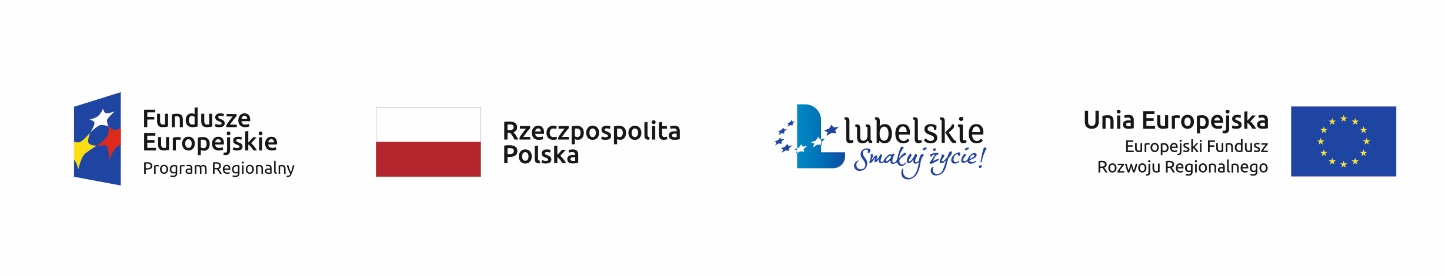    WRG.271.3.2023MIASTO RADZYŃ PODLASKI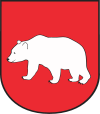 reprezentowane przez Burmistrza Miasta Radzyń PodlaskiSPECYFIKACJA WARUNKÓW ZAMÓWIENIA(SWZ) Nazwa zamówienia:„Rewitalizacja elewacji północnej oraz fragmentów elewacji wschodniej i południowej Pałacu Potockich w Radzyniu Podlaskim”Oznaczenie przedmiotu zamówienia zgodnie z Słownikiem Zamówień (CPV):Główny przedmiot zamówienia:45000000-7 Roboty budowlaneDodatkowy przedmiot zamówienia:45453000-7 roboty remontowe i renowacyjne45111000-8 Roboty w zakresie burzenia, roboty ziemne45261210-9 Wykonywanie pokryć dachowych45453100-8 Roboty renowacyjne45410000-4 Tynkowanie45421130-4 Instalowanie drzwi i okien45442110-1 Malowanie budynków45262120-8 Wznoszenie rusztowań45262512-3 Kamieniarskie roboty wykończeniowe45233220-7 Roboty w zakresie nawierzchni drógUwaga:Ilekroć w Specyfikacji Warunków Zamówienia (SWZ) jest mowa o uPZP – należy przez to rozumieć ustawę z dnia 11 września 2019 r. – Prawo zamówień publicznych (t.j. Dz. U. z 2022 r. poz. 1710, z późn. zm.)§1ZAMAWIAJĄCYMiasto Radzyń Podlaskiul. Warszawska 3221 – 300 Radzyń Podlaskitel. 83 351-24-60tel/fax 83 352-80-85Poczta elektroniczna (e-mail): sekretariat@radzyn-podl.plStrona internetowa prowadzonego postępowania: https://ezamowienia.gov.pl/mp-client/search/list/ocds-148610-82d5d4c1-0f61-11ee-9355-06954b8c6cb9 .  Adres strony internetowej, na której udostępniane będą zmiany i wyjaśnienia treści SWZ oraz inne dokumenty zamówienia bezpośrednio związane z postępowaniem o udzielenie zamówienia (URL):https://ezamowienia.gov.pl/mp-client/search/list/ocds-148610-82d5d4c1-0f61-11ee-9355-06954b8c6cb9          oraz dodatkowo na stronie: https://umradzynpodlaski.bip.lubelskie.pl/index.php?id=364   ESP ePUAP: /egckr71116/skrytkaNr referencyjny: WRG.271.3.2023NIP: 538-18-51-423REGON: 030237440Godziny urzędowania: 730-1530§ 2TRYB UDZIELENIA ZAMÓWIENIANiniejsze postępowanie prowadzone jest na podstawie przepisów uPZP w trybie podstawowym, w którym w odpowiedzi na ogłoszenie o zamówieniu oferty mogą składać wszyscy zainteresowani wykonawcy, a następnie zamawiający wybiera najkorzystniejszą ofertę bez przeprowadzenia negocjacji (art. 275 pkt 1 uPZP).Niniejsze zamówienie jest zamówieniem klasycznym w rozumieniu art. 7 pkt 33 ustawy.Szacunkowa wartość zamówienia nie przekracza kwoty określonej w obwieszczeniu Prezesa Urzędu Zamówień Publicznych wydanym na podstawie art. 3 ust. 3 uPZP.W postępowaniu mają zastosowanie przepisy uPZP oraz aktów wykonawczych wydanych na jej podstawie. W zakresie nieuregulowanym przez ww. akty prawne stosuje się przepisy ustawy z dnia 23 kwietnia 1964 r. - Kodeks cywilny (t.j. Dz.U. z 2022, poz. 1360, z późn. zm.). Zamawiający nie przewiduje aukcji elektronicznej. Zamawiający nie prowadzi postępowania w celu zawarcia umowy ramowej. Do postępowania stosuje się przepisy dotyczące robót budowlanych. Zamawiający nie dopuszcza ofert wariantowych.Zamawiający nie przewiduje zamówień, o których mowa w art. 214 ust. 1 pkt 7 uPZP, polegających na powtórzeniu podobnych robót budowlanych.Zamawiający nie wymaga od wykonawcy złożenia wraz z ofertą przedmiotowych środków dowodowych.§ 3OPIS PRZEDMIOTU ZAMÓWIENIAPrzedmiotem zamówienia jest wykonanie robót budowlanych i konserwatorskich, związanych z rewitalizacją elewacji północnej oraz fragmentów elewacji wschodniej i południowej Pałacu Potockich w Radzyniu Podlaskim, wraz z remontem kominów na dachu Pałacu.Zakresem zamówienia są objęte roboty związane z ułożeniem tynków, wymianą stolarki okiennej i drzwiowej, jak również prace konserwatorskie związane z kamiennymi dekoracjami rzeźbiarskimi wieńczącymi elewację Pałacu.Zamawiający wskazuje, że zespół pałacowo-parkowy Potockich w Radzyniu Podlaskim jest wpisany do rejestru zabytków nieruchomych województwa lubelskiego Województwa Lubelskiego pod nr A/303.Zamawiający wskazuje, że przedmiot zamówienia będzie odpowiadał celom Projektu pn. „Poprawa stanu infrastruktury zespołu pałacowo-parkowego i obszaru miejskiego w Radzyniu Podlaskim”, realizowanego na podstawie umowy o dofinansowanie nr RPLU.13.03.00-06-0001/20-00 zawartej z Województwem Lubelskim, objętego wsparciem publicznym w ramach Regionalnego Programu Operacyjnego Województwa Lubelskiego na lata 2014 - 2020, Osi Priorytetowej 13 Infrastruktura Społeczna, Działania 13.3 Rewitalizacja obszarów miejskich, Regionalnego Programu Operacyjnego Województwa Lubelskiego na lata 2013-2020 (dalej zwany „Projektem”).Zamawiający wskazuje, że obecnie na obszarze zespołu pałacowo-parkowy Potockich w Radzyniu Podlaskim prowadzone są roboty budowlane oraz prace konserwatorskie, w zakresie:  remontu elewacji korpusu głównego i skrzydła wschodniego, rewitalizacji korpusu głównego oraz remontu dziedzińca. Dokumentacja dotycząca tych robót publikowana jest na stronie Zamawiającego: https://umradzynpodlaski.bip.lubelskie.pl/index.php?id=364&p1=szczegoly&p2=73165.   Zamawiający wskazuje, że z zastrzeżeniem ust. 7, objęte niniejszym zamówieniem roboty związane z rewitalizacją elewacji północnej oraz fragmentów elewacji wschodniej                                i południowej Pałacu Potockich w Radzyniu Podlaskim będą realizowane na podstawie  pozwolenia na budowę oraz Dokumentacji Projektowej innej (odrębnej), niż wskazana w ust. 5. Roboty będące przedmiotem niniejszego zamówienia nie były objęte zakresem prac, wskazanych w ust. 5. Zamawiający wskazuje, że roboty budowlane w zakresie remontu kominów będą wykonywane na podstawie decyzji nr 405/2008 Starosty Radzyńskiego z 27.11.2008 roku zatwierdzającej projekt architektoniczno-budowlany i udzielającej pozwolenia na budowę. Decyzja ta jest także podstawą do prowadzenia robót budowlanych przez wykonawcę, realizującego roboty, wskazane w ust. 5. Zamawiający wskazuje, że zapewni koordynację między Wykonawcami.Zamawiający wskazuje, że zakres prac wskazany w ust. 6 i 7 był uprzednio przedmiotem umowy, zawartej w dniu 28 grudnia 2022 r. w wyniku rozstrzygnięcia postępowania prowadzonego pod znakiem (dokumentacja postępowania publikowana na stronie:  https://umradzynpodlaski.bip.lubelskie.pl/index.php?id=364&p1=szczegoly&p2=82211)  Umowa ta nie została wykonana. Aktualny stan elewacji północnej oraz fragmentów elewacji wschodniej i południowej Pałacu Potockich w Radzyniu Podlaskim, będących przedmiotem robót objętych uprzednio tą umową, przedstawia opracowany przez Politechnikę Lubelską dokument pn. „EKSPERTYZA TECHNICZNA DOTYCZĄCA STANU ZAAWANSOWANIA ORAZ JAKOŚCI WYKONANYCH PRAC BUDOWLANO-KONSERWATORSKICH NA ELEWACJI PÓŁNOCNEJ PAŁACU POTOCKICH W RADZYNIU PODLASKIM WRAZ Z WYTYCZNYMI BUDOWLANO-KONSERWATORSKIMI DO DOKOŃCZENIA w/w PRAC”. Zamawiający wskazuje, że Wykonawcy robót, o których mowa w ust. 5, został przekazany teren budowy, obejmujący: pałac Potockich (korpus główny) wraz ze skrzydłami, dziedziniec z bramą i mostem oraz mur oporowy, położone na działce ewid. nr 1660/7 w Radzyniu Podlaskim, wpisane do rejestru zabytków nieruchomych Województwa Lubelskiego pod numerem A/303. Zamawiający wskazuje, że korzystając z mechanizmów zawartych w umowie łączącej go z wykonawcą robót wskazanych  w ust. 5 oraz na mocy mających zastosowanie przepisów prawa zapewni koordynację robót wskazanych w ust. 5 oraz robót, będących przedmiotem niniejszego zamówienia, w tym zapewni Wykonawcy:Przekazanie terenu budowy, obejmującego elewację północną oraz fragmenty elewacji wschodniej i południowej Pałacu Potockich w Radzyniu Podlaskim,Dostęp do kominów, jakie mają zostać wyremontowane w ramach niniejszego zamówienia.Ze względu na to, że część robót objętych niniejszym zamówieniem będzie wykonywana przy wykorzystaniu terenu budowy przekazanego wykonawcy robót wskazanych w                      ust. 5, Wykonawca wybrany w niniejszym postępowaniu będzie zobowiązany przyjąć na siebie odpowiedzialność na zasadach ogólnych za prowadzone roboty budowlane. Zakres prac do wykonania w ramach niniejszego zamówienia określa SWZ, Umowa z Wykonawcą (załącznik nr 7 do SWZ) oraz następujące dokumenty, zwane dalej łącznie „Dokumentacją Projektową” – załącznik nr 1 do SWZ:W zakresie wykonania robót budowlanych i konserwatorskich, związanych z rewitalizacją elewacji północnej oraz fragmentów elewacji wschodniej i południowej Pałacu Potockich w Radzyniu Podlaskim:Projekt architektoniczno-budowlany Rewitalizacja elewacji północnej oraz fragmentów elewacji wschodniej i południowej Pałacu Potockich w Radzyniu Podlaskim,Projekt techniczny, Tom 1 z 2 (architektura),Projekt techniczny, Tom 2 z 2 (programy konserwatorskie),Załączniki do projektu (BIOZ oraz decyzja LWKZ z 10.06.2022 r. znak IN.I.5142.46.5.2022).Przedmiar robót – branża budowlana,Przedmiar robót – branża konserwatorska,Ekspertyza wykonana przez Politechnikę Lubelską pn. „EKSPERTYZA TECHNICZNA DOTYCZĄCA STANU ZAAWANSOWANIA ORAZ JAKOŚCI WYKONANYCH PRAC BUDOWLANO-KONSERWATORSKICH NA ELEWACJI PÓŁNOCNEJ PAŁACU POTOCKICH W RADZYNIU PODLASKIM WRAZ Z WYTYCZNYMI BUDOWLANO-KONSERWATORSKIMI DO DOKOŃCZENIA w/w PRAC”.Specyfikacja techniczna wykonania i odbioru robót budowlanych,Decyzja nr 119/2022 Starosty Radzyńskiego z 23.06.2022 r. zatwierdzająca projekt architektoniczno-budowlany i udzielająca pozwolenia na budowę.W zakresie wykonania robót budowlanych i konserwatorskich, związanych z remontem kominów nad dachem Pałacu:Projekt budowlany remontu budowlano-konserwatorskiego elewacji Pałacu Potockich w Radzyniu Podlaskim w zakresie: elewacji południowej korpusu głównego, elewacji skrzydła zachodniego wraz ze ścianą zachodnią pawilonu bocznego, elewacji skrzydła wschodniego z wyłączeniem elewacji wschodniej pawilonu bocznego,                  Zeszyt 3,Projekt wykonawczy remontu budowlano-konserwatorskiego elewacji Pałacu Potockich w Radzyniu Podlaskim w zakresie: elewacji południowej korpusu głównego, elewacji skrzydła zachodniego wraz ze ścianą zachodnią pawilonu bocznego, elewacji skrzydła wschodniego z wyłączeniem elewacji wschodniej pawilonu bocznego,                  Zeszyt 4,Przedmiar robót,Specyfikacje techniczna wykonania i odbioru robót budowlanych,Decyzja LWKZ z 21.11.2008 r. znak IN.I.4010/400/1301/2008,Decyzja nr 405/2008 Starosty Radzyńskiego z 27.11.2008 r. zatwierdzająca projekt architektoniczno-budowlany i udzielająca pozwolenia na budowę,Ekspertyza wykonana przez Politechnikę Lubelską pn. „EKSPERTYZA TECHNICZNA DOTYCZĄCA STANU ZAAWANSOWANIA ORAZ JAKOŚCI WYKONANYCH PRAC BUDOWLANO-KONSERWATORSKICH NA ELEWACJI PÓŁNOCNEJ PAŁACU POTOCKICH W RADZYNIU PODLASKIM WRAZ Z WYTYCZNYMI BUDOWLANO-KONSERWATORSKIMI DO DOKOŃCZENIA w/w PRAC”.Opinia ornitologiczna z maja 2023 r.W przypadku dostrzeżenia rozbieżności pomiędzy poszczególnymi dokumentami składającymi się na Dokumentację Projektową, Wykonawca zobowiązany jest do wystąpienia do Zamawiającego o ich wyjaśnienie przed złożeniem oferty. Wszystkie błędy ujawnione w dokumentach opisujących przedmiot zamówienia wykonawca winien zgłosić Zamawiającemu przed terminem określonym w art. 284 ust. 2 uPZP. Zaznaczenie  w  Dokumentacji  Projektowej,  w  zakresie wykonania robót budowlanych i konserwatorskich,  związanych  z  remontem  kominów nad dachem Pałacu, sformułowań dotyczących  nazw  własnych   oznacza, że sformułowania te należy uznać za  nieobowiązujące. Zamawiający wskazuje, że remontowane kominy są koloru białego.W przypadku użycia w SWZ odniesień do norm, europejskich ocen technicznych, aprobat, specyfikacji technicznych i systemów referencji technicznych, o których mowa w art. 101 ust. 1 pkt 2 i ust. 2 uPZP, Zamawiający dopuszcza rozwiązania równoważne opisywanym. W każdym takim przypadku Zamawiający dopuszcza stosowanie produktów równoważnych (przez co należy rozumieć produkty o parametrach nie gorszych - niższych - od wynikających z SWZ) lub lepszych (o parametrach przewyższających wymagania Zamawiającego, ustanowione w SWZ, zapewniające osiągnięcie celów zamówienia). Wykonawca analizując SWZ powinien założyć, że każdemu odniesieniu użytemu w Dokumentacji Projektowej towarzyszy sformułowanie „lub równoważne”.Wykonawca składając ofertę w przedmiotowym postępowaniu, w przypadku gdy powołuje się na rozwiązania równoważne opisywanym w Dokumentacji Projektowej, jest obowiązany udowodnić, poprzez dołączenie do oferty stosownych przedmiotowych środków dowodowych, o których mowa w art. 104-107 uPZP, że proponowane rozwiązania w równoważnym stopniu spełniają wymagania określone w opisie przedmiotu zamówienia. Użycie w SWZ wymogu posiadania certyfikatu wydanego przez jednostkę oceniającą zgodność lub sprawozdania z badań przeprowadzonych przez tę jednostkę jako środka dowodowego potwierdzającego zgodność z wymaganiami lub cechami określonymi w opisie przedmiotu zamówienia lub warunkach realizacji zamówienia oznacza, że Zamawiający akceptuje również certyfikaty wydane przez inne równoważne jednostki oceniające zgodność. Zamawiający akceptuje także inne odpowiednie środki dowodowe, w szczególności dokumentację techniczną producenta, w przypadku gdy dany Wykonawca nie ma ani dostępu do certyfikatów lub sprawozdań z badań, ani możliwości ich uzyskania w odpowiednim terminie, o ile ten brak dostępu nie może być przypisany danemu Wykonawcy, oraz pod warunkiem że dany Wykonawca udowodni, że wykonywane przez niego roboty budowlane, dostawy lub usługi spełniają wymogi lub kryteria określone w opisie przedmiotu zamówienia lub warunkach realizacji zamówienia. Jeżeli SWZ ujęto zapis wynikający z KNR lub KNNR wskazujący na konieczność wykorzystywania przy realizacji zamówienia konkretnego sprzętu, o konkretnych parametrach, Zamawiający dopuszcza używanie innego sprzętu o ile zapewni to osiągnięcie zakładanych parametrów projektowych i nie spowoduje ryzyka niezgodności wykonanych prac z Dokumentacją Projektową.§ 4Przyczyny braku podziału zamówienia na częściWartość zamówienia jest niższa od tzw. progów unijnych, które zobowiązują do implementacji dyrektyw UE. Dyrektywa 2014/24/UE w treści motywu 78 wskazuje, że aby zwiększyć konkurencję, instytucje zamawiające należy w szczególności zachęcać do dzielenia dużych zamówień na części. Przedmiotowe zamówienie nie jest dużym zamówieniem w rozumieniu motywu 78 powołanej dyrektywy UE (dyrektywy stosuje się od tzw. progów UE, a dyrektywa posługuje się pojęciem dużego zamówienia na gruncie zamówień podlegających dyrektywie - a więc zamówienia o wartości znacznie przewyższającej tzw. progi UE).   Zamawiający wskazuje, że zamówienie jest niepodzielne, ponieważ ze względów organizacyjnych oraz ekonomicznych tworzy nierozerwalną całość.Zamawiający wskazuje, że przedmiot niniejszego zamówienia będzie realizowany w Pałacu Potockich w Radzyniu Podlaskim, który jest już przedmiotem szerszych prac budowlanych i konserwatorskich, realizowanym na podstawie odrębnej umowy przez innego wykonawcę. Podział zamówienia na części i dopuszczenie do wykonywania w Pałacu różnych rodzajów robót budowlanych przez trzech lub więcej wykonawców prowadziłby do niedających się wyeliminować problemów organizacyjnych oraz prawnych – w szczególności w zakresie odpowiedzialności wykonawców za zdarzenia na terenie budowy zgodnie z art. 652 Kodeksu cywilnego. Ewentualny podział zamówienia na części groziłoby niedającymi się wyeliminować problemami organizacyjnymi związanymi z odpowiedzialnością za poszczególne elementy robót wykonywane przez różnych Wykonawców. Ponad to, prace będą odbywały się w sposób wymagający koordynacji prac.W przypadku podziału zamówienia może również wystąpić sytuacja pojawienia się wykonawcy tylko jednej części np. robót budowlanych. Tak konfiguracja  jest niezwykle niebezpieczna, zagraża prawidłowej realizacji zamówienia i nie gwarantuje osiągnięcia potrzeb zamawiającego w zakresie objętym zamówieniem (celu zamówienia). Potrzeba skoordynowania działań różnych wykonawców realizujących poszczególne części zamówienia mogłaby poważnie zagrozić właściwemu wykonaniu zamówienia. Niedokonanie podziału zamówienia podyktowane było zatem względami technicznymi, organizacyjnym oraz charakterem przedmiotu zamówienia. Zastosowany ewentualnie podział zamówienia na części nie zwiększyłby konkurencyjności w sektorze małych i średnich przedsiębiorstw - zakres zamówienia jest zakresem typowym, umożliwiającym złożenie oferty wykonawcom z grupy małych lub średnich przedsiębiorstw.§ 5Termin wykonania przedmiotu zamówieniaZamawiający wymaga wykonania przedmiotu zamówienia w terminie do dnia 30 listopada                     2023 roku.§ 6WYNAGRODZENIEWykonawca otrzyma wynagrodzenie ryczałtowe w rozumieniu art. 632 ustawy z dnia                   23 kwietnia 1964 r. Kodeks cywilny (t.j. Dz. U. z 2022 r., poz. 1360, z późn. zm.).W ramach wynagrodzenia podanego w ofercie Wykonawca zobowiązany jest                                        do wykonania wszystkich niezbędnych robót przewidzianych w SWZ oraz załącznikach do SWZ oraz wykonania obowiązków ustanowionych w Umowie z Wykonawcą (załącznik                  nr 7 do SWZ).Oferta Wykonawcy powinna uwzględniać wykonanie wszystkich niezbędnych robót, zapewniających właściwe wykonanie przedmiotu zamówienia.Zamawiający wskazuje, że przedmiary robót objęte Dokumentacją Projektową mają wyłącznie charakter pomocniczy i nie mogą stanowić jedynej podstawy wyceny oferty. Wykonawca zobowiązany jest do przygotowania wyceny robót budowlanych i prac konserwatorskich zgodnie z Dokumentacją Projektową. W przypadku wystąpienia w trakcie prowadzenia robót i prac większej ilość obmiarowej robót niż ujętych w projekcie, nie będzie mogło być to uznane za roboty dodatkowe z żądaniem dodatkowego wynagrodzenia. Ewentualny brak w przedmiarze robót i prac koniecznych do wykonania wynikających z Dokumentacji Projektowej nie zwalnia Wykonawcy od obowiązku wykonania ich na podstawie Dokumentacji Projektowej w ramach ustalonego wynagrodzenia. W związku z powyższym Wykonawca nie może powoływać się na jakiekolwiek braki w przedmiarze i w oparciu o nie żądać zwiększenia wynagrodzenia.Wykonawca dla obliczenia ceny ma prawo we własnym zakresie skorygować w przedmiarze ilość robót do wielkości według własnych obliczeń na podstawie Dokumentacji Projektowej.§ 7DODATKOWE WYMAGANIA ZAMAWIAJĄCEGOZamawiający wymaga od Wykonawcy udzielenia gwarancji jakości, w zakresie obejmującym cały przedmiot zamówienia, na okres nie krótszy niż 36 miesięcy, liczonej od dnia odbioru przedmiotu zamówienia, potwierdzonego protokołem obioru, opatrzonego przez Zamawiającego klauzulą potwierdzającą brak uwag – sporządzanego na warunkach określonych w Umowie z Wykonawcą. Wykonawca może zaproponować dłuższy okres gwarancji, liczony w pełnych miesiącach, co będzie uwzględnione podczas oceny ofert w postępowaniu – okres gwarancji jest jednym z kryteriów oceny ofert w postępowaniu. Zaoferowanie okresu gwarancji krótszego niż 36 miesięcy lub brak wskazania przez Wykonawcę oferowanego okresu gwarancji będzie skutkowało odrzuceniem oferty jako nieodpowiadającej wymaganiom SWZ.Wykonawca ma obowiązek uzyskać ostateczną decyzję o pozwoleniu na użytkowanie Pałacu, w zakresie objętym niniejszym zamówieniem – zgodnie z Decyzją Starosty Radzyńskiego z dnia 23 czerwca 2022 r., nr 119/2022.Wykonawca zobowiązany będzie do współpracy – uwzględniającej zasadę lojalności kontraktowej oraz odpowiedzialności za interes prawny Zamawiającego – współpracować z Zamawiającym oraz wykonawcą robót, wskazanych w § 3 ust. 5 SWZ, w celu zapewnienia koordynacji procesu wykonywania robót w Pałacu Potockich w Radzyniu Podlaskim.Zamawiający wskazuje, że kierownik budowy, o którym mowa w § 13 SWZ, winien zostać ustanowiony przez Wykonawcę kierownikiem robót w zakresie prac dotyczących remontu kominów; osoba ta będzie odpowiedzialna za koordynację działań z kierownikiem budowy właściwym dla robót, o których mowa w § 3 ust. 5 SWZ.Wykonawca będzie miał obowiązek, przez cały okres wykonywania umowy zawartej z Zamawiającym, posiadać ubezpieczenie od ryzyk budowlanych i montażowych, zabezpieczające ryzyka wykonywania Przedmiotu Zamówienia – w tym w szczególności: ryzyko pożaru, zalania lub uszkodzenia zespołu pałacowego Potockich. Suma ubezpieczenia nie może być niższa od wartości wynagrodzenia Wykonawcy.Wykonawca wykona i przekaże Zamawiającemu inwentaryzację geodezyjną powykonawczą z naniesieniem na zasoby geodezyjne przez uprawnionego geodetę w 3 (trzech) egzemplarzach,Wykonawca dostarczy Zamawiającemu dokumentację powykonawczą – której zakres został określony w Umowie z Wykonawcą (załącznik nr 7 do SWZ).Zamawiający wymaga, aby oferowane przez wykonawcę w ramach dostawy wyroby (materiały) charakteryzowały się parametrami techniczno-użytkowymi nie gorszymi od tych wskazanych w dokumentacji projektowej i Specyfikacji Technicznej Wykonania i Odbioru Robót.Wykonawca przedłoży Zamawiającemu do akceptacji dane produktowe (atesty, certyfikaty, karty techniczne, świadectwa jakości, raporty/protokoły z badań, badania odporności ogniowej, wzory deklaracji zgodności itp.) dotyczące wbudowywanych wyrobów budowlanych na co najmniej 7 dni przed planowanym wbudowaniem.Zamawiający zgodnie z art. 95 ust. 1a uPZP wymaga, aby w trakcie realizacji przedmiotu zamówienia Wykonawca (oraz podwykonawca lub podwykonawcy) zatrudnił na podstawie umowy o pracę osoby wykonujące czynności w zakresie robót budowlanych branży konstrukcyjno-budowlanej.Wykonawca (oraz podwykonawca lub podwykonawcy) zobowiązują się w trakcie realizacji zamówienia utrzymać stan zatrudnienia na podstawie umowy o pracę osób wykonujących czynności, o których mowa wyżej – przez czas niezbędny do wykonywania przez nich tych czynności. W trakcie realizacji zamówienia, Zamawiający uprawniony jest do prowadzenia czynności kontrolnych wobec Wykonawcy w zakresie spełniania przez Wykonawcę lub podwykonawcę (podwykonawców) wymogu zatrudnienia na podstawie umowy o pracę osób wykonujących czynności, o których mowa wyżej.Zasady weryfikacji zatrudnienia oraz uprawnienia Zamawiającego w zakresie kontroli określa Umowa z Wykonawcą (załącznik nr 7 do SWZ).§ 8WIZJA LOKALNAZamawiający wskazuje na możliwość przeprowadzenie wizji lokalnej zespołu pałacowo-parkowego Potockich, w celu zapoznania się ze specyfiką obiektu, będącego miejscem realizacji przedmiotu zamówienia. Zamawiający nie ustanawia obowiązku przeprowadzenia wizji lokalnej.Wizja lokalna może być przeprowadzona w dniach 3 lipca – 11 lipca 2023 r., w godzinach 8.30-14.30.Zgłoszenie woli przeprowadzenia wizji lokalnej Wykonawca musi zgłosić na adres e-mail: sekretariat@radzyn-podl.pl, wskazując numer ogłoszenia lub numer referencyjny.Dokonanie wizji lokalnej dokumentowane będzie protokołem, podpisywanym przez Zamawiającego i Wykonawcę.W trakcie wizji lokalnej przedstawiciele Zamawiającego nie udzielają Wykonawcom jakichkolwiek informacji lub odpowiedzi.§ 9PODSTAWY WYKLUCZENIAZ postępowania o udzielenie zamówienia wyklucza się wykonawcę, w stosunku do którego zachodzi którakolwiek z okoliczności, o których mowa w art. 108 ust. 1 pkt 1-6 uPZP, z zastrzeżeniem art. 110 ust. 2 i 3 uPZP. Powyższe oznacza, że z postępowania o udzielenie zamówienia wyklucza się wykonawcę:będącego osobą fizyczną, którego prawomocnie skazano za przestępstwo:udziału w zorganizowanej grupie przestępczej albo związku mającym na celu popełnienie przestępstwa lub przestępstwa skarbowego, o którym mowa w art. 258 Kodeksu karnego,handlu ludźmi, o którym mowa w art. 189a Kodeksu karnego,o którym mowa w art. 228-230a, art. 250a Kodeksu karnego lub w art. 46 - 48 ustawy z dnia 25 czerwca 2010 r. o sporcie (t.j. Dz. U. z 2022 r. poz. 1599, z późn. zm.) lub w art. 54 ust. 1-4 ustawy z dnia 12 maja 2011 r. o refundacji leków, środków spożywczych specjalnego przeznaczenia żywieniowego oraz wyrobów medycznych (t.j. Dz. U. z 2023 r. poz. 826),finansowania przestępstwa o charakterze terrorystycznym, o którym mowa w art. 165a Kodeksu karnego, lub przestępstwo udaremniania lub utrudniania stwierdzenia przestępnego pochodzenia pieniędzy lub ukrywania ich pochodzenia, o którym mowa w art. 299 Kodeksu karnego,o charakterze terrorystycznym, o którym mowa w art. 115 § 20 Kodeksu karnego, lub mające na celu popełnienie tego przestępstwa,powierzenia wykonywania pracy małoletniemu cudzoziemcowi, o którym mowa w art. 9 ust. 2 ustawy z dnia 15 czerwca 2012 r. o skutkach powierzania wykonywania pracy cudzoziemcom przebywającym wbrew przepisom na terytorium Rzeczypospolitej Polskiej (t.j. Dz. U. z 2021, poz. 1745),przeciwko obrotowi gospodarczemu, o których mowa w art. 296-307 Kodeksu karnego, przestępstwo oszustwa, o którym mowa w art. 286 Kodeksu karnego, przestępstwo przeciwko wiarygodności dokumentów, o których mowa w art. 270- 277d Kodeksu karnego, lub przestępstwo skarbowe,o którym mowa w art. 9 ust. 1 i 3 lub art. 10 ustawy z dnia 15 czerwca 2012 r. o skutkach powierzania wykonywania pracy cudzoziemcom przebywającym wbrew przepisom na terytorium Rzeczypospolitej Polskiej- lub za odpowiedni czyn zabroniony określony w przepisach prawa obcego;jeżeli urzędującego członka jego organu zarządzającego lub nadzorczego, wspólnika spółki w spółce jawnej lub partnerskiej albo komplementariusza w spółce komandytowej lub komandytowo-akcyjnej lub prokurenta prawomocnie skazano za przestępstwo, o którym mowa w pkt 1;wobec którego wydano prawomocny wyrok sądu lub ostateczną decyzję administracyjną o zaleganiu z uiszczeniem podatków, opłat lub składek na ubezpieczenie społeczne lub zdrowotne, chyba że wykonawca odpowiednio przed upływem terminu do składania wniosków o dopuszczenie do udziału w postępowaniu albo przed upływem terminu składania ofert dokonał płatności należnych podatków, opłat lub składek na ubezpieczenie społeczne lub zdrowotne wraz z odsetkami lub grzywnami lub zawarł wiążące porozumienie w sprawie spłaty tych należności;wobec którego prawomocnie orzeczono zakaz ubiegania się o zamówienia publiczne;jeżeli zamawiający może stwierdzić, na podstawie wiarygodnych przesłanek, że wykonawca zawarł z innymi wykonawcami porozumienie mające na celu zakłócenie konkurencji, w szczególności jeżeli należąc do tej samej grupy kapitałowej w rozumieniu ustawy z dnia 16 lutego 2007 r. o ochronie konkurencji i konsumentów, złożyli odrębne oferty, oferty częściowe lub wnioski o dopuszczenie do udziału w postępowaniu, chyba że wykażą, że przygotowali te oferty lub wnioski niezależnie od siebie;jeżeli, w przypadkach, o których mowa w art. 85 ust. 1, doszło do zakłócenia konkurencji wynikającego z wcześniejszego zaangażowania tego wykonawcy lub podmiotu, który należy z wykonawcą do tej samej grupy kapitałowej w rozumieniu ustawy z dnia 16 lutego 2007 r. o ochronie konkurencji i konsumentów, chyba że spowodowane tym zakłócenie konkurencji może być wyeliminowane w inny sposób niż przez wykluczenie wykonawcy z udziału w postępowaniu o udzielenie zamówienia.Z postępowania o udzielenie zamówienia Zamawiający wykluczy również wykonawcę, z zastrzeżeniem art. 110 ust. 2 i 3 uPZP,  który:w sposób zawiniony poważnie naruszył obowiązki zawodowe, co podważa jego uczciwość, w szczególności gdy wykonawca w wyniku zamierzonego działania lub rażącego niedbalstwa nie wykonał lub nienależycie wykonał zamówienie, co zamawiający jest w stanie wykazać za pomocą stosownych dowodów (art. 109 ust. 1 pkt 5 uPZP), lub z przyczyn leżących po jego stronie, w znacznym stopniu lub zakresie nie wykonał lub nienależycie wykonał albo długotrwale nienależycie wykonywał istotne zobowiązanie wynikające z wcześniejszej umowy w sprawie zamówienia publicznego lub umowy koncesji, co doprowadziło do wypowiedzenia lub odstąpienia od umowy, odszkodowania, wykonania zastępczego lub realizacji uprawnień z tytułu rękojmi za wady (art. 109 ust. 1 pkt 7 uPZP).Na podstawie art. 7 ust. 1 ustawy z dnia 13 kwietnia 2022r. o szczególnych rozwiązaniach w zakresie przeciwdziałania wspieraniu agresji na Ukrainę oraz służących ochronie bezpieczeństwa narodowego (t.j. Dz.U. z 2023, poz. 129, z późn. zm.) z postępowania o udzielenie zamówienia wyklucza się:wykonawcę wymienionego w wykazach określonych w rozporządzeniu 765/2006 i rozporządzeniu 269/2014 albo wpisanego na listę na podstawie decyzji w sprawie wpisu na listę rozstrzygającej o zastosowaniu środka, o którym mowa w art. 1 pkt 3;wykonawcę, którego beneficjentem rzeczywistym w rozumieniu ustawy z dnia 1 marca 2018 r. o przeciwdziałaniu praniu pieniędzy oraz finansowaniu terroryzmu (Dz. U. z 2022 r. poz. 593 i 655) jest osoba wymieniona w wykazach określonych w rozporządzeniu 765/2006 i rozporządzeniu 269/2014 albo wpisana na listę lub będąca takim beneficjentem rzeczywistym od dnia 24 lutego 2022 r., o ile została wpisana na listę na podstawie decyzji w sprawie wpisu na listę rozstrzygającej o zastosowaniu środka, o którym mowa w art. 1 pkt 3;wykonawcę, którego jednostką dominującą w rozumieniu art. 3 ust. 1 pkt 37 ustawy z dnia 29 września 1994 r. o rachunkowości (t.j. Dz. U. z 2023 r. poz. 120, z późn. zm.) jest podmiot wymieniony w wykazach określonych w rozporządzeniu 765/2006 i rozporządzeniu 269/2014 albo wpisany na listę lub będący taką jednostką dominującą od dnia 24 lutego 2022 r., o ile został wpisany na listę na podstawie decyzji w sprawie wpisu na listę rozstrzygającej o zastosowaniu środka, o którym mowa w art. 1 pkt 3.Powyższe następuje na okres trwania powyższych okoliczności.Sposób wykazania braku podstaw wykluczenia wskazano w § 15 ust. 1 pkt a SWZ.§ 10WSPÓLNE UBIEGANIE SIĘ O UDZIELENIE ZAMÓWIENIAWykonawcy mogą wspólnie ubiegać się o udzielenie zamówienia - dotyczy także wykonawców będących wspólnikami spółki cywilnej i składających ofertę jako spółka cywilna. W każdym przypadku, gdy SWZ odwołuje się do pojęcia „Wykonawca”, postanowienia te stosuje się odpowiednio do Wykonawców wspólnie ubiegających się o udzielenie zamówienia.W przypadku wspólnego ubiegania się o udzielenie zamówienia:wykonawcy ustanawiają pełnomocnika do reprezentowania ich w postępowaniu o udzielenie zamówienia albo reprezentowania w postępowaniu i zawarcia umowy w sprawie zamówienia publicznego. Pełnomocnictwo powinno być złożone w formie oryginału lub kopii oraz złożone wraz z ofertą,każdy z wykonawców powinien dołączyć do oferty oświadczenia, o których mowa w § 15 ust. 1 SWZ zawierające informacje stanowiące potwierdzenie, że wykonawca nie podlega wykluczeniu w postępowaniu oraz spełnia warunki udziału w postepowaniu w zakresie, w jakim każdy z wykonawców wykazuje spełnianie warunków  udziału w postępowaniu, w przypadku, o którym mowa w ust. 5 lit. b) oraz c), wykonawcy wspólnie ubiegający się o udzielenie zamówienia dołączą do oferty oświadczenie, z którego wynika, które roboty budowlane lub usługi wykonają poszczególni wykonawcy. W przypadku gdy ofertę składa spółka cywilna, a pełen zakres prac wykonają wspólnicy wspólnie w ramach umowy spółki oświadczenie powinno potwierdzać ten fakt. Oświadczenie należy złożyć wg wymogów załącznika nr 4 do SWZ.Wykonawcy zobowiązani są, na wezwanie Zamawiającego, złożyć podmiotowe środki dowodowe, o których mowa w § 13 ust. 1 SWZ – składa odpowiednio wykonawca/wykonawcy który/którzy wykazuje/-ą spełnianie warunków.  W przypadku Wykonawców wspólnie ubiegających się o udzielenie zamówienia, żaden z nich nie może podlegać wykluczeniu z postępowania z powodu przesłanek określonych w § 9 SWZ. W przypadku Wykonawców wspólnie ubiegających się o udzielenie zamówienia:Warunek dotyczący sytuacji ekonomicznej lub finansowej określony w § 13 ust. 1 pkt 1 SWZ - powinien spełnić co najmniej jeden z Wykonawców, albo Wykonawcy łącznie, warunek dotyczący zdolności technicznej w zakresie doświadczenia określony w § 13 ust. 1 pkt 2 SWZ - musi spełnić co najmniej jeden z Wykonawców, albo Wykonawcy łącznie.warunek dotyczący zdolności technicznej w zakresie zasobów ludzkich, określony w § 13 ust. 1 pkt 3 SWZ - powinien spełnić co najmniej jeden z Wykonawców, albo Wykonawcy łącznie.W odniesieniu do warunków określonych w ust. 5, wykonawcy wspólnie ubiegający się o udzielenie zamówienia wykazując warunek udziału w postępowaniu mogą polegać na zdolnościach tych z wykonawców, którzy wykonają roboty budowlane lub usługi, do realizacji których te zdolności są wymagane.Jeżeli oferta złożona przez Wykonawców wspólnie ubiegających się o udzielenie Zamówienia zostanie wybrana, Zamawiający żąda, by przed zawarciem umowy w sprawie zamówienia publicznego Wykonawcy złożyli Zamawiającemu umowę regulującą współpracę tych Wykonawców. Umowa ta musi odpowiadać wymaganiom określonym w SWZ oraz potwierdzać solidarną odpowiedzialność Wykonawców za niewykonanie lub nienależyte wykonanie zamówienia oraz postanowień Umowy z Wykonawcą (załącznik nr 7 do SWZ).§ 11Poleganie na zasobach innych podmiotówWykonawca może w celu potwierdzenia spełniania warunków udziału w postępowaniu polegać na zdolnościach technicznych lub zawodowych lub sytuacji finansowej lub ekonomicznej podmiotów udostępniających zasoby, niezależnie od charakteru prawnego łączących go z nimi stosunków prawnych.Wykonawca nie może, po upływie terminu składania ofert, powoływać się na zdolności lub sytuację podmiotów udostępniających zasoby, jeżeli na etapie składania ofert nie polegał on w danym zakresie na zdolnościach lub sytuacji podmiotów udostępniających zasoby.W odniesieniu do warunków dotyczących sytuacji ekonomicznej lub finansowej, doświadczenia oraz zdolności technicznej w zakresie zasobów ludzkich,  wykonawcy mogą polegać na zdolnościach podmiotów udostępniających zasoby, jeśli podmioty te wykonają roboty budowlane lub usługi, do realizacji których te zdolności są wymagane. Wykonawca, który polega na zdolnościach lub sytuacji podmiotów udostępniających zasoby, składa wraz z ofertą, zobowiązanie podmiotu udostępniającego zasoby do oddania mu do dyspozycji niezbędnych zasobów na potrzeby realizacji danego zamówienia lub inny podmiotowy środek dowodowy potwierdzający, że wykonawca realizując zamówienie, będzie dysponował niezbędnymi zasobami tych podmiotów.Zobowiązanie podmiotu udostępniającego zasoby, o którym mowa w ust. 4 musi potwierdzać, że stosunek łączący wykonawcę z podmiotami udostępniającymi zasoby gwarantuje rzeczywisty dostęp do tych zasobów oraz określa w szczególności:zakres dostępnych wykonawcy zasobów podmiotu udostępniającego zasoby,sposób i okres udostępnienia wykonawcy i wykorzystania przez niego zasobów podmiotu udostępniającego te zasoby przy wykonywaniu zamówienia,czy i w jakim zakresie podmiot udostępniający zasoby zdolności techniczne lub zawodowe lub ich sytuacja finansowa lub ekonomiczna, pozwalają na wykazanie przez Wykonawcę spełniania warunków udziału w postępowaniu, a także zbada, czy nie zachodzą wobec tego podmiotu podstawy wykluczenia, które zostały przewidziane względem wykonawcy.Zamawiający oceni, czy udostępniane wykonawcy przez podmioty udostępniające zasoby pozwalają na wykazanie przez wykonawcę spełniania warunków udziału w postępowaniu, a także bada, czy nie zachodzą wobec tego podmiotu podstawy wykluczenia, które zostały przewidziane względem wykonawcy.Jeżeli zdolności techniczne lub zawodowe, sytuacja ekonomiczna lub finansowa podmiotu udostępniającego zasoby nie potwierdzają spełniania przez wykonawcę warunków udziału w postępowaniu lub zachodzą, wobec tego podmiotu podstawy wykluczenia, zamawiający zażąda, aby wykonawca w terminie określonym przez zamawiającego zastąpił ten podmiot innym podmiotem lub podmiotami albo wykazał, że samodzielnie spełnia warunki udziału w postępowaniu. Wykonawca, w przypadku polegania na zdolnościach lub sytuacji podmiotów udostępniających zasoby, przedstawia, wraz z oświadczeniami, o którym mowa w § 15 ust. 1 SWZ, także oświadczenia podmiotu udostępniającego zasoby, potwierdzające brak podstaw wykluczenia tego podmiotu oraz odpowiednio spełnianie warunków udziału w postępowaniu, w zakresie, w jakim wykonawca powołuje się na jego zasoby.Wykonawca, który polega na zdolnościach lub sytuacji innych podmiotów na zasadach określonych w art. 118 uPZP, przedstawia na wezwanie zamawiającego dokumenty wymienione w § 15 ust. 7 SWZ dotyczące tych podmiotów, które pozwalają na wykazanie spełniania warunków udziału w postępowaniu w zakresie, w jakim wykonawca powołuje się na jego zasoby. § 12UDZIAŁ PODWYKONAWCÓWWykonawca może powierzyć wykonanie części zamówienia podwykonawcom.Zamawiający nie zastrzega obowiązku osobistego wykonania przez Wykonawcę kluczowych części zamówienia. Zamawiający nie  żąda wskazania przez Wykonawcę w ofercie części zamówienia, których wykonanie zamierza powierzyć podwykonawcom oraz podania nazw ewentualnych podwykonawców, którzy nie są podmiotami udostępniającymi zasoby.Ze względu na to, że roboty budowlane oraz prace konserwatorskie objęte zamówieniem mają być wykonane w miejscu podlegającym bezpośredniemu nadzorowi Zamawiającego, Zamawiający będzie żądał, aby przed przystąpieniem do wykonania zamówienia wykonawca podał nazwy, dane kontaktowe oraz przedstawicieli, podwykonawców zaangażowanych w takie roboty budowlane lub usługi, jeżeli są już znani. W przypadku o którym mowa w ust. 4 Zamawiający bada, czy nie zachodzą wobec  podwykonawcy podstawy wykluczenia, które zostały przewidziane względem wykonawcy.W przypadku, o którym mowa w ust. 5, jeżeli wobec podwykonawcy zachodzą podstawy wykluczenia, zamawiający żąda, aby wykonawca w terminie określonym przez zamawiającego zastąpił tego podwykonawcę pod rygorem niedopuszczenia podwykonawcy do realizacji części zamówieniaW celu zbadania podstaw wykluczenia podwykonawcy Wykonawca przedstawia oświadczenie potwierdzające brak podstaw wykluczenia tego podwykonawcy, zgodnie ze wzorem  określonym w załączniku nr 2 do SWZ.Jeżeli powierzenie podwykonawcy wykonania części zamówienia na roboty budowlane następuje w trakcie jego realizacji, Wykonawca na żądanie Zamawiającego przedstawia informacje potwierdzające, że zapewniają oni należyte wykonanie powierzanych im prac.§ 13WARUNKI UDZIAŁU W POSTĘPOWANIUO udzielenie zamówienia w ramach mogą ubiegać się Wykonawcy, którzy spełniają następujące warunki:W zakresie sytuacji finansowej lub ekonomicznej – znajdują się w sytuacji finansowej pozwalającej na zrealizowanie zamówienia – posiadają środki finansowe w wysokości co najmniej 1 000.000,00 zł (jeden milion zł) zł lub posiadają zdolność kredytową na tę kwotę.Ocena spełnienia tego warunku nastąpi na podstawie złożonej przez Wykonawcę informacji z banku lub spółdzielczej kasy oszczędnościowo-kredytowej potwierdzającej wysokość posiadanych środków finansowych lub zdolność kredytową Wykonawcy, przy czym dokument ten nie może być wystawiony wcześniej niż trzy (3) miesiące przed jej złożeniem.Jeżeli z uzasadnionej przyczyny Wykonawca nie może złożyć dokumentów dotyczących sytuacji finansowej lub ekonomicznej wymaganych przez Zamawiającego, może złożyć inny dokument, który w wystarczający sposób potwierdza spełnianie opisanego przez zamawiającego warunku udziału w postępowaniu.W zakresie zdolności technicznej i zawodowej – posiadają doświadczenie w realizacji robót budowlanych lub konserwatorskich lub restauratorskich przy zabytkach nieruchomych, wpisanych do rejestru zabytków lub inwentarza muzeum będącego instytucją kultury, zgodnie z przepisami ustawy z dnia 23 lipca 2003 r. o ochronie zabytków i opiece nad zabytkami (t.j. Dz. U. z 2022 r., poz. 840) lub – w przypadku rejestrów prowadzonych poza Rzeczpospolitą Polską – rejestrów prowadzonych na podstawie przepisów obowiązujących ze względu na miejsce położenia zabytku. Warunek zostanie uznany za spełniony, jeżeli w okresie ostatnich pięciu lat przed upływem terminu składania ofert, a jeżeli okres prowadzenia działalności jest krótszy – w tym okresie, Wykonawca wykonał co najmniej jedną robotę, której przedmiotem były roboty budowlane, konserwatorskie lub restauratorskie budynku wpisanego do rejestru zabytków nieruchomych lub inwentarza muzeum będącego instytucją kultury,  o wartości nie mniejszej niż 1 000 000,00 zł (jeden milion zł) brutto. W przypadku, gdy wartość wykazywanych umów (zamówień, robót) jest określona w innej walucie niż złoty polski, Zamawiający dokona przeliczenia tej wartości na złoty polski na podstawie średniego kursu złotego w stosunku do walut obcych określonego w tabeli kursów średnich NBP z dnia publikacji ogłoszenia o zamówieniu.Warunek zostanie uznany za spełniony, jeżeli Wykonawca załączy dowody potwierdzające, że roboty budowlane zostały wykonane należycie, w szczególności informacje o tym, czy zostały wykonane zgodnie z przepisami prawa i prawidłowo ukończone, przy czym dowodami, o których mowa, są referencje bądź inne dokumenty wystawione przez podmiot, na rzecz którego roboty budowlane były wykonywane, a jeżeli z uzasadnionej przyczyny o obiektywnym charakterze Wykonawca nie jest w stanie uzyskać tych dokumentów - inne dokumenty;skierują do wykonania przedmiotu zamówienia osoby, posiadające następujące kompetencje:Kierownik budowy (1 osoba):posiadający uprawnienia budowlane do kierowania robotami bez ograniczeń w specjalności architektonicznej lub konstrukcyjno-budowlanej, wydane na podstawie ustawy z dnia 7 lipca 1994 r. - Prawo budowlane lub odpowiednie uprawnienia do kierowania robotami budowlanymi w branży konstrukcyjno-budowlanej, wydane na podstawie wcześniej obowiązujących przepisów (z uwzględnieniem art. 29 ust. 1 ustawy z dnia 5 sierpnia 2015 r. o zmianie ustaw regulujących warunki dostępu do wykonywania niektórych zawodów (Dz. U. z 2015 r., poz. 1505, z późn. zm.); oraz spełniający wymagania określone w art. 37c ustawy z dnia 23 lipca 2003 r. o ochronie zabytków i opiece nad zabytkami (t.j. Dz. U. z 2022 r., poz. 840), w tym przez co najmniej 18 miesięcy brał udział w robotach budowlanych prowadzonych przy zabytkach nieruchomych wpisanych do rejestru zabytków lub inwentarza muzeum będącego instytucją kultury (z uwzględnieniem art. 29 ust. 1 ustawy z dnia 5 sierpnia 2015 r. o zmianie ustaw regulujących warunki dostępu do wykonywania niektórych zawodów (Dz. U. z 2015 r., poz. 1505, z późn. zm.); orazposiadający doświadczenie w pełnieniu funkcji kierownika budowy lub kierownika robót przy realizacji przynajmniej trzech robót budowlanych dotyczących remontów lub modernizacji lub przebudowy budynków wpisanych do rejestru zabytków nieruchomych lub inwentarza muzeum będącego instytucją kultury (zgodnie z art.. 9 i 11 ustawy z dnia 23 lipca 2003 r. o ochronie zabytków i opiece nad zabytkami (t.j. Dz. U. z 2022 r., 840, z późn. zm.). Wartość każdej z robót musi wynosić co najmniej 400.000,00 zł (czterysta tysięcy złotych) brutto.W każdym przypadku, gdy SWZ odwołuje się do rejestru zabytków lub inwentarza muzeum będącego instytucją kultury należy przez to rozumieć także rejestr lub inwentarz prowadzony zgodnie z przepisami innych państw, w których były prowadzone roboty lub prace. Kierownik prac konserwatorskich:Spełniający wymagania określone w art. 37a, z uwzględnieniem art. 37h ustawy z dnia 23 lipca 2003 r. o ochronie zabytków i opiece nad zabytkami                  (t.j.  Dz. U. z 2022 r., poz. 840, z późn. zm.), z uwzględnieniem art. 29 ust. 1 ustawy z dnia 5 sierpnia 2015 r. o zmianie ustaw regulujących warunki dostępu do wykonywania niektórych zawodów (Dz. U. z 2015 r., poz. 1505, z późn. zm.),posiadający doświadczenie w prowadzeniu prac konserwatorskich lub restauratorskich w ramach realizacji przynajmniej trzech robót dotyczących konserwacji lub prac restauratorskich budynków zabytkowych wpisanych do rejestru zabytków nieruchomych lub inwentarza muzeum będącego instytucją kultury (zgodnie z przepisami ustawy z dnia 23 lipca 2003 r. o ochronie zabytków i opiece nad zabytkami (t.j. Dz. U. z 2022 r., poz. 840, z późn. zm.)  o wartości nie mniejszej niż  200.000,00 zł (dwieście tysięcy złotych) brutto każda;W każdym przypadku, gdy SWZ odwołuje się do rejestru zabytków lub inwentarza muzeum będącego instytucją kultury należy przez to rozumieć także rejestr lub inwentarz prowadzony zgodnie z przepisami innych państw, w których były prowadzone roboty lub prace. Zamawiający nie dopuszcza łączenia stanowisk określonych w ust. 1 pkt. 3 nawet w przypadku spełnienia wymagań przez jedną osobę. Zamawiający dopuszcza uprawnienia odpowiadające wymaganym, które zostały wydane na podstawie wcześniej obowiązujących przepisów oraz odpowiadające im uprawnienia wydane obywatelom państw Europejskiego Obszaru Gospodarczego oraz Konfederacji Szwajcarskiej, z uwzględnieniem przepisu art. 12a ustawy Prawo budowlane, a także przepisów ustawy z dnia 22 grudnia 2015 r. o zasadach uznawania kwalifikacji zawodowych nabytych w państwach członkowskich Unii Europejskiej (t.j. Dz. U. z 2023 r., poz. 334).W każdym przypadku, gdy SWZ odwołuje się do doświadczenia przy robotach budowlanych lub konserwatorskich lub restauratorskich budynków wpisanych do rejestru  zabytków, należy przez to także rozumieć doświadczenie przy wykonywaniu takich robót wobec zabytków wpisanych do inwentarza muzeum będącego instytucją kultury. W każdym przypadku, gdy SWZ odwołuje się do rejestru zabytków lub inwentarza muzeum będącego instytucją kultury należy przez to rozumieć także rejestr lub inwentarz prowadzony zgodnie z przepisami innych państw, w których były prowadzone roboty lub prace.§ 14 WadiumZamawiający żąda wniesienia wadium w kwocie 33.000,00 zł, słownie: trzydzieści trzy tysiące złotych.Wadium może być wniesione w:pieniądzu;gwarancjach bankowych;gwarancjach ubezpieczeniowych;poręczeniach udzielanych przez podmioty, o których mowa w art. 6b ust. 5 pkt 2 ustawy z dnia 9 listopada 2000 r. o utworzeniu Polskiej Agencji Rozwoju Przedsiębiorczości (t.j. Dz. U. z 2023 r., poz. 462).Wadium należy wnieść najpóźniej w terminie składania ofert, tj. do dnia                                     18 lipca 2023 r. do godz. 1000. Wadium wnoszone w pieniądzu należy wpłacić przelewem na rachunek bankowy Miasta Radzyń Podlaski nr 56 8046 0002 2001 0000 0446 0001 w Banku Spółdzielczym w Radzyniu Podlaskim, z adnotacją „Wadium - znak sprawy: WRG.271.3.2023".W przypadku wnoszenia wadium w pieniądzu, termin wniesienia wadium będzie uznany za zachowany tylko wtedy, gdy uznanie rachunku bankowego zamawiającego nastąpi przed upływem terminu składania ofert.W przypadku wniesienia wadium w innej formie niż pieniężna tj. gwarancji i poręczeń, o których mowa w art. 97 ust. 7 pkt 2-4 uPZP, wykonawca przekazuje Zamawiającemu oryginał gwarancji lub poręczenia, w postaci elektronicznej.Jeżeli wadium jest wnoszone w postaci gwarancji i poręczenia, o których mowa w art. 97 ust. 2-4 uPZP, Zamawiający dopuszcza przekazanie oryginału gwarancji lub poręczenia, w postaci elektronicznej, także za pośrednictwem „Formularzy do komunikacji” o których mowa w § 17 ust. 11 SWZ,  na adres poczty elektronicznej: sekretariat@radzyn-podl.pl oraz za pośrednictwem ESP ePUAP: /egckr71116/skrytka.W przypadku wnoszenia wadium w innej formie niż pieniądz, musi być nieodwołalne, bezwarunkowe i płatne na pierwsze pisemne żądanie Zamawiającego, dokument powinien sporządzony być zgodnie z obowiązującymi przepisami i zawierać następujące elementy:nazwę: dającego zlecenie (wykonawcy), beneficjenta gwarancji/poręczenia (zamawiającego), gwaranta lub poręczyciela oraz wskazanie ich siedzib;kwotę wadium;termin ważności gwarancji/poręczenia w formule: „od dnia .... 2023 r. do dnia ....";zobowiązanie gwaranta/poręczyciela do zapłacenia kwoty wskazanej w gwarancji/poręczeniu na pierwsze żądanie zamawiającego w sytuacjach zatrzymania wadium określonych w przepisach ustawy.Wadium wnosi się przed upływem terminu składania ofert i utrzymuje nieprzerwanie do dnia upływu terminu związania ofertą, z wyjątkiem przypadków, o których mowa w art. 98 ust. 1 pkt 2 i 3 oraz ust. 2 uPZP.Zasady dokonywania zatrzymania i zwrotu wadium określono w przepisach art. 98 uPZP.§ 15INFORMACJA O PODMIOTOWYCH ŚRODKACH DOWODOWYCHWykonawca zobowiązany jest złożyć wraz z ofertą oświadczenia stanowiące wstępne potwierdzenie, że wykonawca na dzień składania ofert:a) nie podlega wykluczeniu, według wzoru określonego w załączniku nr 2 do SWZ,b) spełnia warunki udziału w postępowaniu, według wzoru określonego w załączniku nr 3 do SWZ.Jeżeli Wykonawca nie złożył oświadczeń, o którym mowa w ust. 1 lub są one niekompletne lub zawierają błędy, Zamawiający wezwie wykonawcę do złożenia, poprawienia lub uzupełnienia w wyznaczonym terminie, chyba że oferta wykonawcy podlega odrzuceniu bez względu na ich złożenie, uzupełnienie lub poprawienie lub zachodzą przesłanki unieważnienia postępowania.Zamawiający może żądać od wykonawców wyjaśnień dotyczących treści złożonych oświadczeń, o których mowa w ust. 1.Jeżeli złożone przez Wykonawcę oświadczenia, o którym mowa w ust. 1 budzą wątpliwości Zamawiającego, może on zwrócić się bezpośrednio do podmiotu, który jest w posiadaniu informacji lub dokumentów istotnych w tym zakresie dla oceny spełniania przez wykonawcę warunków udziału w postępowaniu lub braku podstaw wykluczenia, o przedstawienie takich informacji lub dokumentów.W odniesieniu do warunku dotyczącego doświadczenia, wykształcenia, kwalifikacji zawodowych wykonawcy wspólnie ubiegający się o udzielenie zamówienia dołączają do oferty oświadczenie, według wzoru określonego w załączniku nr 4 do SWZ, z którego wynika, które roboty budowlane i usługi wykonują poszczególni wykonawcy.Oświadczenie to jest podmiotowym środkiem dowodowym.Oświadczenia wskazane w ust. 1 i 5 przekazuje się środkiem komunikacji elektronicznej wskazanym  w § 17 SWZ.Zamawiający wezwie wykonawcę, którego oferta została najwyżej oceniona, do złożenia w wyznaczonym terminie, nie krótszym niż 5 dni od dnia wezwania, aktualnych na dzień złożenia, następujących podmiotowych środków dowodowych w celu potwierdzenia warunków udziału w postępowaniu:informację banku lub spółdzielczej kasy oszczędnościowo-kredytowej potwierdzającej wysokość posiadanych środków finansowych lub zdolność kredytową wykonawcy, w okresie nie wcześniejszym niż 3. miesiące przed jej złożeniem; Jeżeli z uzasadnionej przyczyny wykonawca nie może złożyć wymaganych przez zamawiającego dokumentów dotyczących sytuacji finansowej, o których mowa w ust. 7 lit. a, wykonawca może złożyć inny dokument, który w wystarczający sposób potwierdza spełnianie opisanego przez Zamawiającego warunku udziału w postępowaniu.wykazu robót budowlanych lub konserwatorskich lub restauratorskich wykonanych nie wcześniej niż w okresie ostatnich 5 lat, a jeżeli okres prowadzenia działalności jest krótszy - w tym okresie, wraz z podaniem ich rodzaju, wartości, daty, miejsca wykonania oraz podmiotów, na rzecz których roboty zostały wykonane, oraz załączeniem dowodów określających, czy te roboty budowlane zostały wykonane należycie, przy czym dowodami, o których mowa, są referencje bądź inne dokumenty sporządzone przez podmiot, na rzecz którego roboty budowlane zostały wykonane, a jeżeli wykonawca z przyczyn niezależnych od niego nie jest wstanie uzyskać tych dokumentów - inne odpowiednie dokumenty, wzór wykazu robót budowlanych określono w załączniku nr 5 do SWZ.wykazu osób, skierowanych przez wykonawcę do realizacji zamówienia publicznego, wraz z informacjami na temat ich kwalifikacji zawodowych, uprawnień, doświadczenia i wykształcenia niezbędnych do wykonania zamówienia publicznego, a także zakresu wykonywanych przez nie czynności oraz informacją o podstawie do dysponowania tymi osobami (załącznik nr 6 do SWZ)Okres wyrażony w latach liczy się wstecz od dnia, w którym upływa termin składania ofert.Jeżeli jest to niezbędne do zapewnienia odpowiedniego przebiegu postępowania o udzielenie zamówienia, Zamawiający może na każdym etapie postępowania wezwać wykonawców do złożenia wszystkich lub niektórych podmiotowych środków dowodowych wskazanych w ust. 7.Wykonawca składa podmiotowe środki dowodowe, o których mowa w ust. 7, na wezwanie Zamawiającego. Dokumenty te powinny być aktualne na dzień ich złożenia.Jeżeli zachodzą uzasadnione podstawy do uznania, że złożone uprzednio podmiotowe środki dowodowe nie są już aktualne, Zamawiający może w każdym czasie wezwać wykonawcę lub wykonawców do złożenia wszystkich lub niektórych podmiotowych środków dowodowych, aktualnych na dzień ich złożenia.Zamawiający nie będzie wzywał do złożenia podmiotowych środków dowodowych, jeżeli może je uzyskać za pomocą bezpłatnych i ogólnodostępnych baz danych, w szczególności rejestrów publicznych w rozumieniu ustawy z dnia 17 lutego 2005 r. o informatyzacji działalności podmiotów realizujących zadania publiczne (t.j. Dz.U. z 2023r. poz. 57, z późn. zm.), o ile Wykonawca wskazał w oświadczeniu, o którym mowa w ust. 1 dane umożliwiające dostęp do tych środków.Wykonawca nie jest zobowiązany do złożenia podmiotowych środków dowodowych, które Zamawiający posiada, jeżeli wykonawca wskaże te środki oraz potwierdzi ich prawidłowość i aktualność. W takim przypadku, wykonawca wskazuje podmiotowe środki dowodowe w oświadczeniu o spełnianiu warunków udziału w postępowaniu, stanowiącym załącznik nr 3 do SWZ.Jeżeli wykonawca nie złożył podmiotowych środków dowodowych lub są one niekompletne lub zawierają błędy, Zamawiający wezwie wykonawcę odpowiednio do ich złożenia, poprawienia lub uzupełnienia w wyznaczonym terminie, chyba że oferta wykonawcy podlega odrzuceniu bez względu na ich złożenie, uzupełnienie lub poprawienie lub zachodzą przesłanki unieważnienia postępowania.Zamawiający może żądać od wykonawców wyjaśnień dotyczących treści złożonych podmiotowych środków dowodowych.Jeżeli złożone przez wykonawcę podmiotowe środki dowodowe budzą wątpliwości Zamawiającego, może on zwrócić się bezpośrednio do podmiotu, który jest w posiadaniu informacji lub dokumentów istotnych w tym zakresie dla oceny spełniania przez wykonawcę warunków udziału w postępowaniu, o przedstawienie takich informacji lub dokumentów.W przypadku, gdy oświadczenia, o których mowa w ust. 1 lub podmiotowe środki dowodowe zawierają informacje stanowiące tajemnicę przedsiębiorstwa w rozumieniu przepisów ustawy z dnia 16 kwietnia 1993 r. o zwalczaniu nieuczciwej konkurencji (t.j. Dz. U. z 2022 r. poz. 1233), Wykonawca, w celu utrzymania w poufności tych informacji, przekazuje je w wydzielonym i odpowiednio oznaczonym pliku.§ 16FORMA DOKUMENTÓWDokumenty sporządzone w języku obcym powinny być składane wraz z tłumaczeniem na język polski.Oświadczenia, o którym mowa w § 15 ust. 1, podmiotowe środki dowodowe, w tym oświadczenie, o którym mowa w art. 117 ust. 4 uPZP, oraz zobowiązanie podmiotu udostępniającego zasoby, o których mowa w art. 118 ust. 3 uPZP, zwane dalej „zobowiązaniem podmiotu udostępniającego zasoby", pełnomocnictwa powinny być złożone, pod rygorem nieważności, w postaci elektronicznej, w jednym z formatów danych określonych w załączniku nr 2 do rozporządzenia Rady Ministrów z dnia 12 kwietnia 2012 r. w sprawie Krajowych Ram Interoperacyjności, minimalnych wymagań dla rejestrów publicznych i wymiany informacji w postaci elektronicznej oraz minimalnych wymagań dla systemów teleinformatycznych (t.j. Dz.U. z 2017 r. poz. 2247), wskazanych dla danych zawierających dokumenty tekstowe, tekstowo-graficzne lub multimedialne (.txt, .rtf, .pdf, .xps, .odt, .ods, .odp, .doc, .xls, .ppt, .docx, ,xlsx, .pptx, .csv).W przypadku gdy podmiotowe środki dowodowe, inne dokumenty lub dokumenty potwierdzające umocowanie do reprezentowania odpowiednio wykonawcy lub wykonawców wspólnie ubiegających się o udzielenie zamówienia publicznego, podmiotu udostępniającemu zasoby na zasadach określonych w art. 118 uPZP, zwane dalej „dokumentami potwierdzającymi umocowanie do reprezentowania", zostały wystawione przez upoważnione podmioty inne niż wykonawca, wykonawca wspólnie ubiegający się o udzielenie zamówienia, podmiot udostępniający zasoby lub podwykonawca, zwane dalej „upoważnionymi podmiotami", jako dokument elektroniczny, przekazuje się ten dokument.W przypadku gdy podmiotowe środki dowodowe, inne dokumenty lub dokumenty potwierdzające umocowanie do reprezentowania, zostały wystawione przez upoważnione podmioty jako dokument w postaci papierowej - przekazuje się cyfrowe odwzorowanie tego dokumentu opatrzone kwalifikowanym podpisem elektronicznym, podpisem zaufanym lub podpisem osobistym, poświadczając zgodność cyfrowego odwzorowania z dokumentem w postaci papierowej.Poświadczenia zgodności cyfrowego odwzorowania z dokumentem w postaci papierowej, dokonuje w przypadku:1) podmiotowych środków dowodowych - odpowiednio wykonawca, wykonawca wspólnie ubiegający się o udzielenie zamówienia, podmiot udostępniający zasoby lub podwykonawco, w zakresie podmiotowych środków dowodowych, które każdego dotyczą,2) innych dokumentów - dokonuje odpowiednio wykonawca lub wykonawca wspólnie ubiegający się o udzielenie zamówienia, w zakresie dokumentów, które każdego z nich dotyczą.Poświadczenia zgodności cyfrowego odwzorowania z dokumentem w postaci papierowej może dokonać również notariusz.Przez cyfrowe odwzorowanie należy rozumieć dokument elektroniczny będący kopią elektroniczną treści zapisanej w postaci papierowej, umożliwiający zapoznanie się z tą treścią i jej zrozumienie, bez konieczności bezpośredniego dostępu do oryginału.Podmiotowe środki dowodowe , w tym oświadczenie, o którym mowa w art. 117 ust. 4 uPZP, oraz zobowiązanie podmiotu udostępniającego zasoby, niewystawione przez upoważnione podmioty, przekazuje się w postaci elektronicznej i opatruje się kwalifikowanym podpisem elektronicznym, podpisem zaufanym lub podpisem osobistym.W przypadku gdy podmiotowe środki w tym oświadczenie, o którym mowa w art. 117 ust. 4 uPZP, oraz zobowiązanie podmiotu udostępniającego zasoby, niewystawione przez upoważnione podmioty, zostały sporządzone jako dokumenty w postaci papierowej i opatrzone własnoręcznym podpisem, przekazuje się cyfrowe odwzorowanie tego dokumentu opatrzone kwalifikowanym podpisem elektronicznym, podpisem zaufanym lub podpisem osobistym, poświadczającym zgodność cyfrowego odwzorowania z dokumentem w postaci papierowej.Poświadczenia zgodności cyfrowego odwzorowania z dokumentem w postaci papierowej podmiotowych środków dowodowych, oświadczenia, o którym mowa w art. 117 ust. 4 uPZP, lub zobowiązania podmiotu udostępniającego zasoby - odpowiednio wykonawca, wykonawca wspólnie ubiegający się o udzielenie zamówienia.Poświadczenia zgodności cyfrowego odwzorowania z dokumentem w postaci papierowej może dokonać również notariusz.Pełnomocnictwo przekazuje się w postaci elektronicznej i opatruje się kwalifikowanym podpisem elektronicznym, podpisem zaufanym lub podpisem osobistym.W przypadku gdy pełnomocnictwo zostało sporządzone jako dokument w postaci papierowej i opatrzone własnoręcznym podpisem przekazuje się cyfrowe odwzorowanie tego dokumentu opatrzone kwalifikowanym podpisem elektronicznym, podpisem zaufanym lub podpisem osobistym, poświadczającym zgodność cyfrowego odwzorowania z dokumentem w postaci papierowej.Poświadczenia zgodności cyfrowego odwzorowania z dokumentem w postaci papierowej, w zakresie pełnomocnictwa, dokonuje mocodawca.Poświadczenia zgodności cyfrowego odwzorowania z dokumentem w postaci papierowej może dokonać również notariusz.Przez cyfrowe odwzorowanie należy rozumieć dokument elektroniczny będący kopią elektroniczną treści zapisanej w postaci papierowej, umożliwiający zapoznanie się z tą treścią i jej zrozumienie, bez konieczności bezpośredniego dostępu do oryginału.W przypadku przekazywania dokumentu elektronicznego w formacie poddającym dane kompresji, opatrzenie pliku zawierającego skompresowane dokumenty kwalifikowanym podpisem elektronicznym, podpisem zaufanym lub podpisem osobistym jest równoznaczne z opatrzeniem wszystkich dokumentów zawartych w tym pliku odpowiednio kwalifikowanym podpisem elektronicznym, podpisem zaufanym lub podpisem osobistym.Dokumenty elektroniczne muszą spełniać łącznie następujące wymagania:są utrwalone w sposób umożliwiający ich wielokrotne odczytanie, zapisanie i powielenie, a także przekazanie przy użyciu środków komunikacji elektronicznej lub na informatycznym nośniku danych;umożliwiają prezentację treści w postaci elektronicznej, w szczególności przez wyświetlenie tej treści na monitorze ekranowym;umożliwiają prezentację treści w postaci papierowej, w szczególności za pomocą wydruku;zawierają dane w układzie niepozostawiającym wątpliwości co do treści i kontekstu zapisanych informacji.§ 17INFORMACJE O ŚRODKACH KOMUNIKACJI ELEKTRONICZNEJ, PRZY UŻYCIU KTÓRYCH ZAMAWIAJĄCY BĘDZIE KOMUNIKOWAŁ SIĘ Z WYKONAWCAMI ORAZ INFORMACJE O WYMAGANIACH TECHNICZNYCH I ORGANIZACYJNYCH SPORZĄDZANIA, WYSYŁANIA I ODBIERANIA KORESPONDENCJI ELEKTRONICZNEJWymagania ogólne:W postępowaniu o udzielenie zamówienia komunikacja między Zamawiającym 
a wykonawcami odbywa się przy użyciu Platformy e-Zamówienia, który dostępny jest pod adresem: https://ezamowienia.gov.pl/. Korzystanie z Platformy e-Zamówienia jest bezpłatne.Zamawiający wyznacza następujące osoby do kontaktu z wykonawcami: Barbara Szczygieł, tel. 83 351 24 66, e-mail: szczygielb@radzyn-podl.pl .Adres strony internetowej prowadzonego postępowania (link prowadzący bezpośrednio do widoku postępowania na Platformie e-Zamówienia) został wskazany w § 1 niniejszego SWZ. Postępowanie można wyszukać również ze strony głównej Platformy e-Zamówienia
(przycisk „Przeglądaj postępowania/konkursy”) .Identyfikator (ID) postępowania na Platformie e-Zamówienia:ocds-148610-82d5d4c1-0f61-11ee-9355-06954b8c6cb9Wykonawca zamierzający wziąć udział w postępowaniu o udzielenie zamówienia publicznego, musi posiadać konto podmiotu „Wykonawca”  na Platformie e-Zamówienia. Szczegółowe informacje na temat zakładania kont podmiotów oraz zasady i                                warunki korzystania z Platformy e-Zamówienia określa Regulamin                                                   Platformy e-Zamówienia, dostępny na stronie internetowej    https://ezamowienia.gov.pl/pl/regulamin/#regulamin-serwisu oraz informacje zamieszczone w zakładce „Centrum Pomocy”.Przeglądanie i pobieranie publicznej treści dokumentacji postępowania nie wymaga
posiadania konta na Platformie e-Zamówienia ani logowania.Sposób sporządzenia dokumentów elektronicznych lub dokumentów elektronicznych będących kopią elektroniczną treści zapisanej w postaci papierowej (cyfrowe odwzorowania) musi być zgodny z wymaganiami określonymi w rozporządzeniu Prezesa Rady Ministrów z dnia 30 grudnia 2020 r. w sprawie sposobu sporządzania i przekazywania informacji oraz wymagań technicznych dla dokumentów elektronicznych oraz środków komunikacji elektronicznej w postępowaniu o udzielenie zamówienia publicznego lub konkursie (Dz.U. z 2020 r., poz. 2452).Dokumenty elektroniczne, o których mowa w § 2 ust. 1 Prezesa Rady Ministrów, o którym mowa w ust. 8, sporządza się w postaci elektronicznej, w formatach danych określonych w przepisach rozporządzenia Rady Ministrów z dnia 12 kwietnia 2012 r. w sprawie Krajowych Ram Interoperacyjności, z uwzględnieniem rodzaju przekazywanych danych (Zamawiający dopuszcza także format RAR) i przekazuje się jako załączniki. W przypadku formatów, o których mowa w art. 66 ust. 1 ustawy, ww. regulacje nie będą miały bezpośredniego zastosowania. Informacje, oświadczenia lub dokumenty, inne niż wymienione w § 2 ust. 1 rozporządzenia Prezesa Rady Ministrów w sprawie wymagań dla dokumentów elektronicznych, przekazywane w postępowaniu sporządza się w postaci elektronicznej: a) w formatach danych określonych w przepisach rozporządzenia Rady Ministrów w  sprawie Krajowych Ram Interoperacyjności (i przekazuje się jako załącznik), lubb) jako tekst wpisany bezpośrednio do wiadomości przekazywanej przy użyciu środków komunikacji elektronicznej (np. w treści wiadomości e-mail lub w treści „Formularza do komunikacji”).Komunikacja w postępowaniu, z wyłączeniem składania ofert, odbywa się drogą elektroniczną za pośrednictwem  formularzy do komunikacji dostępnych w zakładce „Formularze” („Formularze do komunikacji”). Za pośrednictwem „Formularzy do komunikacji” odbywa się w szczególności przekazywanie wezwań i zawiadomień, zadawanie pytań i udzielanie odpowiedzi. Formularze do komunikacji umożliwiają również dołączenie załącznika do przesyłanej wiadomości (przycisk „dodaj załącznik”).W przypadku załączników, które są zgodne z ustawą  lub rozporządzeniem Prezesa Rady Ministrów z dnia 30 grudnia 2020r. w sprawie sposobu sporządzania i przekazywania informacji oraz wymagań technicznych dla dokumentów elektronicznych oraz środków komunikacji elektronicznej w postępowaniu o udzielenie zamówienia publicznego lub konkursie opatrzone kwalifikowanym podpisem elektronicznym, podpisem zaufanym lub podpisem osobistym, mogą być zgodnie z wyborem wykonawcy/wykonawcy wspólnie ubiegającego się o udzielenie zamówienia/podmiotu udostępniającego zasoby opatrzone podpisem typu zewnętrznego lub wewnętrznego. W zależności od rodzaju podpisu i jego typu (zewnętrzny, wewnętrzny) w polu „Załączniki i inne dokumenty przedstawione w ofercie przez Wykonawcę” dodaje się uprzednio podpisane dokumenty wraz z wygenerowanym plikiem podpisu (typ zewnętrzny) lub dokument z wszytym podpisem (typ wewnętrzny).W szczególnie uzasadnionych przypadkach uniemożliwiających komunikację wykonawcy i Zamawiającego za pośrednictwem Platformy e-Zamówienia, Zamawiający dopuszcza komunikacje za pomocą poczty elektronicznej na adres e-mail: sekretariat@radzyn-podl.pl oraz za pośrednictwem ESP ePUAP: /egckr71116/skrytka - nie dotyczy składania oferty w postępowaniu.Możliwość korzystania w postępowaniu z „Formularzy do komunikacji”  w pełnym zakresie wymaga posiadania konta „Wykonawcy” na Platformie e-Zamówienia oraz zalogowania się na Platformie e-Zamówienia. Do korzystania z „Formularzy do komunikacji” służących do zadawania pytań dotyczących treści dokumentów zamówienia wystarczające jest posiadanie tzw. konta uproszczonego na Platformie e-Zamówienia.Wszystkie wysłane i odebrane w postępowaniu przez wykonawcę wiadomości widoczne są po zalogowaniu w podglądzie postępowania w zakładce „Komunikacja”.Maksymalny rozmiar plików przesyłanych za pośrednictwem „Formularzy do komunikacji” wynosi 150 MB (wielkość ta dotyczy plików przesyłanych jako załączniki do jednego formularza).Minimalne wymagania techniczne dotyczące sprzętu używanego w celu korzystania z usług Platformy e-Zamówienia oraz informacje dotyczące specyfikacji połączenia określa  § 12 Regulaminu Platformy e-Zamówienia, a mianowicie:  1) w celu prawidłowego korzystania z usług Platformy e-Zamówienia wymagany jest;     a) komputer PC:          - parametry mnimum: Intel Core2 Duo, 2 GB RAM, HD,          - zainstalowany jeden z poniższych systemów operacyjnych: MS Windows7 lub             nowszy, OSX/Mac OS 10.10, Ubuntu 14.04,  - zainstalowana jedna z poniższych przeglądarek: Chrome 66.0 lub nowsza, Firefox 59.0 lub nowszy, Safari 11.1 lub nowsza, Edge 14.0 i nowsze,albob) tablet/telefon:    - parametry minimum: 4 rdzenie procesora, 2 GB RAM, Android 6.0 Marsmallow, iOS 10.3,    - przeglądarka Chrome 61 lub nowsza,     2) dla skorzystania z pełnej funkcjonalności może być konieczne włączenie w            przeglądarce obsługi protokołu bezpiecznej transmisji danych SSL, obsługi Java Script, oraz cookies;     3) specyfikacja połączenia, formatu przesyłanych danych oraz kodowania i oznaczania czasu odbioru danych:         a) specyfikacja połączenia – formularze udostępniane są za pomocą protokołu                      TLS 1.2,         b) format danych oraz kodowanie: formularze dostępne są w formacie HTML z             kodowaniem UTF-8,         c) oznaczenia czasu odbioru danych: wszelkie operacje opierają się o czas serwera i dane zapisywane są z dokładnością co do sekundy.Jeżeli dokumenty elektroniczne, przekazywane przy użyciu środków komunikacji elektronicznej, zawierają informacje stanowiące tajemnicę przedsiębiorstwa w rozumieniu przepisów ustawy z dnia 16 kwietnia 1993 r. o zwalczaniu nieuczciwej konkurencji (t.j. Dz. U. z 2022 r. poz. 1233), wykonawca, w celu utrzymania w poufności tych informacji, przekazuje je w wydzielonym i odpowiednio oznaczonym pliku, wraz z jednoczesnym zaznaczeniem w nazwie pliku „Dokument stanowiący tajemnicę przedsiębiorstwa”.  W przypadku problemów technicznych i awarii związanych z funkcjonowaniem Platformy e-Zamówienia użytkownicy mogą skorzystać ze wsparcia technicznego dostępnego pod numerem telefonu (32) 77 88 999 lub drogą elektroniczną poprzez formularz udostępniony na stronie internetowej https://ezamowienia.gov.pl  w zakładce „Zgłoś problem”.Zamawiający przekazuje link strony internetowej prowadzonego postępowania oraz ID postępowania w załączniku nr 9 do  SWZ.Składanie ofert:Wykonawca składa ofertę̨ poprzez Platformę̨ e-Zamówienia za pośrednictwem zakładki    „Oferty/wnioski”, widocznej w podglądzie postepowania po zalogowaniu się na konto  Wykonawcy. Po wybraniu przycisku „Złóż ofertę̨” system prezentuje okno składania oferty umożliwiające przekazanie dokumentów elektronicznych, w którym znajdują̨ się̨ dwa pola  drag&drop („przeciągnij” i „upuść ”) służące do dodawania plików. Wykonawca dodaje wybrany z dysku i uprzednio podpisany „Formularz oferty – załącznik nr 8 do SWZ” w pierwszym polu („Wypełniony formularz oferty”).UWAGA: W związku z tym, że Zamawiający udostępnia wykonawcom własny formularz ofertowy tj. nie korzysta z interaktywnego formularza ofertowego, który umożliwia Platforma    e-Zamówienia, podczas czynności składania oferty może pojawić się komunikat o treści „Czy chcesz kontynuować ? Postępowanie nie posiada opublikowanego formularza do tego etapu postępowania. Plik (w tym miejscu pojawia się nazwa pliku) nie jest poprawnym formularzem interaktywnym wygenerowanym na Platformie” – w takim przypadku należy wybrać opcję:  „Tak, chcę kontynuować.”.W kolejnym polu („Załączniki i inne dokumenty przedstawione w ofercie przez Wykonawcę̨”) Wykonawca dodaje pozostałe pliki stanowiące ofertę̨ lub składane wraz z ofertą.Formularz ofertowy podpisuje się kwalifikowanym podpisem elektronicznym, podpisem zaufanym lub podpisem osobistym. Rekomendowanym wariantem podpisu jest typ wewnętrzny. Podpis formularza ofertowego wariantem podpisu w typie zewnętrznym również jest możliwy, tylko w tym przypadku powstały oddzielny plik podpisu dla tego formularza należy załączyć w polu „Załączniki i inne dokumenty przedstawione w ofercie przez Wykonawcę”.Pozostałe dokumenty wchodzące w skład oferty lub składane wraz z ofertą, które są zgodne z ustawą  lub rozporządzeniem Prezesa Rady Ministrów z dnia 30 grudnia 2020r. w sprawie sposobu sporządzania i przekazywania informacji oraz wymagań technicznych dla dokumentów elektronicznych oraz środków komunikacji elektronicznej w postępowaniu o udzielenie zamówienia publicznego lub konkursie opatrzone kwalifikowanym podpisem elektronicznym, podpisem zaufanym lub podpisem osobistym, mogą być zgodnie z wyborem wykonawcy/ wykonawcy wspólnie ubiegającego się o udzielenie zamówienia/podmiotu udostępniającego zasoby opatrzone podpisem typu zewnętrznego lub wewnętrznego. W zależności od rodzaju podpisu i jego typu (zewnętrzny, wewnętrzny) w polu „Załączniki i inne dokumenty przedstawione w ofercie przez Wykonawcę” dodaje się uprzednio podpisane dokumenty wraz z wygenerowanym plikiem podpisu (typ zewnętrzny) lub dokument z wszytym podpisem (typ wewnętrzny).W przypadku przekazywania dokumentu elektronicznego w formacie poddającym dane kompresji, opatrzenie pliku zawierającego skompresowane dokumenty kwalifikowanym podpisem elektronicznym, podpisem zaufanym lub podpisem osobistym, jest równoznaczne z opatrzeniem wszystkich dokumentów zawartych w tym pliku odpowiednio kwalifikowanym podpisem elektronicznym, podpisem zaufanym lub podpisem osobistym.System sprawdza, czy złożone pliki są podpisane i automatycznie je szyfruje, jednocześnie informując o tym Wykonawcę. Potwierdzenie czasu przekazania i odbioru oferty znajduje się w Elektronicznym Potwierdzeniu Przesłania (EPP) i Elektronicznym Potwierdzeniu Odebrania (EPO). EPP i EPO dostępne są dla zalogowanego wykonawcy w zakładce „Oferty/Wnioski”.Ofertę składa się, pod rygorem nieważności, w formie elektronicznej lub w postaci elektronicznej opatrzonej podpisem zaufanym lub podpisem osobistym  w formatach danych określonych w przepisach wydanych na podstawie art. 18 ustawy z dnia  17 lutego 2005r. o  informatyzacji działalności podmiotów realizujących zadania publiczne (t.j. Dz.U.                  z 2023r., poz. 57) z zastrzeżeniem formatów, o których mowa w art. 66 ust. 1 ustawy, z uwzględnieniem rodzaju przekazywanych danych.Jeżeli dokumenty elektroniczne, przekazywane przy użyciu środków komunikacji elektronicznej, zawierają informacje stanowiące tajemnicę przedsiębiorstwa w rozumieniu przepisów ustawy z dnia 16 kwietnia 1993 r. o zwalczaniu nieuczciwej konkurencji (t.j. Dz. U. z 2022 r. poz. 1233), wykonawca, w celu utrzymania w poufności tych informacji, przekazuje je w wydzielonym i odpowiednio oznaczonym pliku, wraz z jednoczesnym zaznaczeniem w nazwie pliku „Dokument stanowiący tajemnicę przedsiębiorstwa”.  Maksymalny łączny rozmiar plików stanowiących ofertę lub składanych wraz z ofertą to 250 MB.§ 18OPIS SPOSOBU PRZYGOTOWANIA OFERTWykonawcy sporządzają i składają oferty zgodnie z wymaganiami określonymi w SWZ - wzór określono w załączniku nr 8 do SWZ.             Zamawiający nie korzysta z interaktywnego formularza oferty przewidzianego na     Platformie e-Zamówienia.Każdy Wykonawca może złożyć jedną ofertę. Złożenie więcej niż jednej oferty spowoduje odrzucenie wszystkich ofert złożonych przez wykonawcę.Wykonawca w celu złożenia oferty, jako zalogowany powinien pobrać formularz ofertowy (przygotowany przez Zamawiającego - załącznik nr 8 do SWZ), zapisać go na dysku komputera użytkownika, uzupełnić pozostałymi danymi wymaganymi przez Zamawiającego i ponownie zapisać na dysku komputera użytkownika oraz podpisać odpowiednim rodzajem podpisu elektronicznego, zgodnie z ust. 4. Ofertę składa się, pod rygorem nieważności, w formie elektronicznej lub w postaci elektronicznej opatrzonej podpisem zaufanym lub podpisem osobistym w jednym z formatów danych określonych w załączniku nr 2 do rozporządzenia Rady Ministrów z dnia 12 kwietnia 2012 r. w sprawie Krajowych Ram Interoperacyjności, minimalnych wymagań dla rejestrów publicznych i wymiany informacji w postaci elektronicznej oraz minimalnych wymagań dla systemów teleinformatycznych (t.j. Dz.U. z 2017 r. poz. 2247), wskazanych dla danych zawierających dokumenty tekstowe, tekstowo-graficzne lub multimedialne (.txt, .rtf, .pdf, .xps, .odt, .ods, .odp, .doc, .xls, .ppt, .docx, .xlsx, .pptx, .csv).Oferta musi zawierać następujące oświadczenia i dokumenty:formularz ofertowy - do wykorzystania wzór (druk), stanowiący załącznik nr 8 do SWZ;oświadczenia, o których mowa w § 15 ust. 1 SWZ - według wzoru, odpowiednio załącznik nr 2 załącznik nr 3 do SWZ;oświadczenie, o którym mowa w § 15 ust. 5 SWZ - według wzoru, załącznik nr 4 do SWZ (jeżeli dotyczy);zobowiązanie lub inne dokumenty, o których mowa w § 11 ust. 4 SWZ (jeżeli dotyczy);pełnomocnictwo, jeżeli w imieniu wykonawcy działa inna osoba, zamawiający żąda od wykonawcy złożenia wraz z ofertą pełnomocnictwa lub innego dokumentu potwierdzającego umocowanie do reprezentowania wykonawcy (jeżeli dotyczy);pełnomocnictwo do reprezentowania wykonawców wspólnie ubiegających się o udzielenie zamówienia w postępowaniu o udzielenie zamówienia albo do reprezentowania ich w postępowaniu i zawarcia umowy w sprawie zamówienia publicznego (jeżeli dotyczy).Pełnomocnictwo o którym mowa w ust. 5 pkt 5 i pkt 6 składa się, pod rygorem nieważności, w formie elektronicznej lub w postaci elektronicznej opatrzonej podpisem zaufanym lub podpisem osobistym lub w formie elektronicznej kopii poświadczonej za zgodność notarialnie - w jednym z formatów danych określonych w załączniku nr 2 do rozporządzenia Rady Ministrów z dnia 12 kwietnia 2012 r. w sprawie Krajowych Ram Interoperacyjności, minimalnych wymagań dla rejestrów publicznych i wymiany informacji w postaci elektronicznej oraz minimalnych wymagań dla systemów teleinformatycznych (tj. Dz.U. z 2017 r. poz. 2247), wskazanych dla danych zawierających dokumenty tekstowe, tekstowo- graficzne lub multimedialne (.txt, .rtf, .pdf, .xps, .odt, .ods, .odp, .doc, ,xls, .ppt, .docx, .xlsx, .pptx, .csv).Wykonawca w ofercie może zastrzec informacje stanowiące tajemnicę przedsiębiorstwa w rozumieniu ustawy z dnia 16 kwietnia 1993 r. o zwalczaniu nieuczciwej konkurencji (t.j. Dz. U. 2022 r. poz. 1233). Zamawiający nie ujawni informacji stanowiących tajemnicę przedsiębiorstwa w rozumieniu przepisów o zwalczaniu nieuczciwej konkurencji, jeżeli wykonawca, nie później niż w terminie składania ofert, zastrzegł, że nie mogą być one udostępniane oraz wykazał, iż zastrzeżone informacje stanowią tajemnicę przedsiębiorstwa. Wykonawca w szczególności nie może zastrzec w ofercie informacji:1) o których mowa w art. 222 ust. 5 ustawy;2) które są jawne na mocy odrębnych przepisów;3) ceny oferty.Wszelkie informacje stanowiące tajemnicę przedsiębiorstwa w rozumieniu ustawy z dnia 16 kwietnia 1993 r. o zwalczaniu nieuczciwej konkurencji (t.j. Dz.U. z 2022 r., poz. 1233), które wykonawca zastrzeże jako tajemnicę przedsiębiorstwa, powinny zostać złożone w odpowiednio wydzielonym i oznaczonym pliku.§ 19OPIS SPOSOBU OBLICZENIA CENYCenę realizacji zamówienia wykonawca wykazuje w ofercie, sporządzonej według wzoru określonego w załączniku nr 8 do SWZ. Wykazana cena powinna uwzględniać podatek od towarów i usług (VAT) i stanowić będzie wynagrodzenie ryczałtowe za realizację zamówienia w rozumieniu art. 632 Kodeksu Cywilnego.Podstawą obliczenia ceny oferty stanowi SWZ wraz z załącznikami.Cena dla przedmiotu zamówienia może być tylko jedna, nie dopuszcza się wariantowości cen. Wszelkie ewentualne upusty, rabaty, winny być od razu ujęte w obliczaniu ceny, tak by wyliczona cena za realizację przedmiotu zamówienia była ceną ostateczną.Cena musi uwzględniać wszystkie wymagania określone w SWZ oraz obejmować wszelkie koszty związane z terminowym i prawidłowym wykonaniem przedmiotu zamówienia oraz warunkami i wytycznymi stawianymi przez Zamawiającego, odnoszącymi się do przedmiotu zamówienia. Cena oferty winna obejmować całkowity koszt wykonania przedmiotu zamówienia, w tym również wszelkie koszty towarzyszące wykonaniu. Wykonawca ponosi wyłączne ryzyko oszacowania ceny. Jeżeli została złożona oferta, której wybór prowadziłby do powstania u zamawiającego obowiązku podatkowego zgodnie z ustawą z dnia 11 marca 2004 r. o podatku od towarów i usług (t.j. Dz. U. z 2022 r. poz. 931, z późn. zm.), dla celów zastosowania kryterium ceny zamawiający dolicza do przedstawionej w tej ofercie ceny kwotę podatku od towarów i usług, którą miałby obowiązek rozliczyć. W ofercie wykonawca ma obowiązek:poinformowania zamawiającego, że wybór jego oferty będzie prowadził do powstania u zamawiającego obowiązku podatkowego;wskazania nazwy (rodzaju) towaru lub usługi, których dostawa lub świadczenie będą prowadziły do powstania obowiązku podatkowego;wskazania wartości towaru lub usługi objętego obowiązkiem podatkowym zamawiającego, bez kwoty podatku;wskazania stawki podatku od towarów i usług, która zgodnie z wiedzą wykonawcy, będzie miała zastosowanie.W formularzu oferty wykonawca podaje cenę, z dokładnością do dwóch miejsc po przecinku,Dla porównania i oceny ofert zamawiający przyjmie całkowitą cenę brutto, jaką poniesie na realizację przedmiotu zamówienia.Wszyscy wykonawcy są zobowiązani do zastosowania stawki VAT wg formularza ofertowego. Jeżeli wykonawcy nie zgadzają się z zaproponowaną stawką podatku VAT zobowiązani są na podstawie art. 284 ustawy zwrócić się do Zamawiającego z wnioskiem o wyjaśnienia lub zmianę SWZ.Wynagrodzenie będzie płatne zgodnie z zasadami określonymi w Umową (wzór) - załącznik nr 7 do SWZ.Rozliczenia pomiędzy Zamawiającym a Wykonawcą będą prowadzone wyłącznie w złotych polskich.Wszystkie błędy ujawnione w dokumentach opisujących przedmiot zamówienia wykonawca winien zgłosić Zamawiającemu przed terminem określonym w  art. 284  ust. 2 uPZP. § 20TERMIN ZWIĄZANIA OFERTĄWykonawca jest związany ofertą do dnia 16 sierpnia 2023 r.Pierwszym dniem związania ofertą jest dzień, w którym upływa termin składania ofert.W przypadku gdy wybór najkorzystniejszej oferty nie nastąpi przed upływem terminu związania ofertą, o którym mowa w ust. 1, zamawiający przed upływem terminu związania ofertą, zwróci się jednokrotnie do wykonawców o wyrażenie zgody na przedłużenie tego terminu o wskazywany przez niego okres, nie dłuższy niż 30 dni.Przedłużenie terminu związania ofertą, o którym mowa w ust. 3, wymaga złożenia przez wykonawcę pisemnego oświadczenia o wyrażeniu zgody na przedłużenie terminu związania ofertą.W przypadku gdy zamawiający żąda wniesienia wadium, przedłużenie terminu związania ofertą, o którym mowa w ust. 3, następuje wraz z przedłużeniem okresu ważności wadium albo, jeżeli nie jest to możliwe, z wniesieniem nowego wadium na przedłużony okres związania ofertą.§ 21SPOSÓB ORAZ TERMIN SKŁADANIA OFERTWykonawca składa ofertę za pomocą Platformy e-Zamówienia dostępnej pod adresem: https://ezamowienia.gov.pl/mp-client/search/list/ocds-148610-82d5d4c1-0f61-11ee-9355-06954b8c6cb9     Termin składania ofert: 18 lipca 2023 r., do godz. 10.00.Wykonawca może przed upływem terminu składania ofert wycofać ofertę.Wykonawca wycofuje ofertę w zakładce „Oferty/wnioski” używając przycisku „Wycofaj ofertę”. § 22OTWARCIE OFERTOtwarcie ofert nastąpi w dniu 18 lipca 2023 r. o godz. 12.00.Otwarcie ofert nastąpi poprzez użycie mechanizmu do odszyfrowywania ofert dostępnego po zalogowaniu w zakładce „Oferty/wnioski”.  W przypadku awarii tego systemu, która spowoduje brak możliwości otwarcia ofert w terminie określonym przez Zamawiającego, otwarcie ofert nastąpi niezwłocznie po usunięciu awarii.Zamawiający poinformuje o zmianie terminu otwarci ofert, o której mowa w ust. 1, na stronie internetowej prowadzonego postępowania.Zamawiający, najpóźniej przed otwarciem ofert, udostępni na stronie internetowej prowadzonego postępowania informacje o kwocie, jaką zamierza przeznaczyć na sfinansowanie zamówienia.Zamawiający, niezwłocznie po otwarciu ofert, udostępni na stronie internetowej prowadzonego postępowania o której mowa w § 1 SWZ oraz dodatkowo na stronie:                                      https://umradzynpodlaski.bip.lubelskie.pl/index.php?id=364),  informacje dotyczące:nazw oraz imion i nazwisk oraz siedzibach lub miejscach prowadzonej działalności gospodarczej albo miejscach zamieszkania wykonawców, których oferty zostały otwarte;cen zawartych w ofertach.§23WYJAŚNIENIA DOTYCZĄCE ZŁOŻONYCH OFERTW toku badania i oceny ofert Zamawiający może żądać od wykonawców wyjaśnień dotyczących treści złożonych ofert oraz innych składanych dokumentów lub oświadczeń.§ 24POPRAWIANIE OMYŁEK W OFERTACHZamawiający poprawi w złożonej ofercie:1) oczywiste omyłki pisarskie;2) oczywiste omyłki rachunkowe, z uwzględnieniem konsekwencji rachunkowych dokonanych poprawek;3) inne omyłki polegające na niezgodności oferty z dokumentami zamówienia, niepowodujące istotnych zmian w treści oferty.Zamawiający o dokonanych poprawkach, zgodnie z ust. 1, niezwłocznie zawiadomi wykonawcę , którego oferta zostanie poprawiona.§ 25OPIS KRYTERIÓW, KTÓRYMI ZAMAWIAJĄCY BĘDZIE KIEROWAŁ SIĘ PRZY WYBORZE OFERTY, WRAZ Z PODANIEM WAG TYCH KRYTERÓW I SPOSOBU OCENY OFERTO wyborze oferty będą decydować kryteria:cena (C) - 60%;okres gwarancji jakości (G) - 40%,Punkty w ramach kryterium Cena (C) będą liczone następująco:najniższa wartość ceny w badanych ofertachC= ------------------------------------------------------------- x MP x waga kryterium      wartość ceny w ofercie badanej C - ilość punktów za cenę w badanej ofercieMP - max. ilość punktów -100Waga kryterium - 0,60Punkty w ramach kryterium Gwarancja (G) będą liczone następująco:w przypadku zaoferowania minimalnej długości okresu gwarancji tj. 36 miesięcy, oferta otrzyma 0 punktów, w przypadku zaoferowania maksymalnej długości okresu gwarancji 72 miesięcy, oferta otrzyma 40 punktów, w przypadku zaoferowania gwarancji o długości pomiędzy 37 a 71 miesięcy oferta otrzyma punkty według wzoru: G = (okres gwarancji oferty badanej : maksymalny okres gwarancji) x MP x waga kryteriumG – ilość punktów za okres zaoferowanej gwarancji w badanej ofercie          	MP - max. ilość punktów - 100         	Waga kryterium – 0,40Gwarancja będzie liczona od daty przeprowadzenia odbioru końcowego przedmiotu Umowy.Zamawiający określa minimalną oraz maksymalną długość okresu gwarancji, w przedziale od 36 miesięcy do 72 miesięcy. Wykonawcy zobowiązani są oferować długości okresu gwarancji w pełnych miesiącach w przedziale od 36 do 72 miesięcy. W przypadku zaoferowania przez Wykonawcę długości gwarancji krótszej niż 36 miesięcy, Zamawiający ofertę odrzuci. W przypadku, gdy Wykonawca w ogóle nie wskaże w ofercie oferowanego okresu gwarancji, Zamawiający przyjmie, że Wykonawcę nie oferuje gwarancji, i ofertę odrzuci. Wykonawca może zaproponować długość okresu gwarancji dłuższy niż wyznaczony maksymalny 72 miesięczny, jednak w tym przypadku Zamawiający przyjmie do obliczeń wartość 72 miesiące – najdłuższy przyjęty w kryterium oceny ofert. Wyliczona wartość punktów w zakresie kryterium Cena (C) i w kryterium Gwarancja (G) będzie zaokrąglona do trzech miejsc po przecinku.Za najkorzystniejszą wśród ocenianych ofert zostanie uznana oferta, która uzyska największą liczbę punktów wyliczoną jako suma punktów uzyskanych w poszczególnych kryteriach.W przypadku gdy dwie lub większa liczba ofert otrzyma tą samą liczbę punktów, kryterium rozstrzygającym będzie kryterium Cena (C).Treść oferty Wykonawcy w zakresie Ceny (C) oraz Gwarancji (G) będzie przeniesiona do Umowy z Wykonawcą. §26ZAWIADOMIENIE O WYBORZE NAJKORZYSTNIEJSZEJ OFERTY, ODRZUCENIU OFERTI WYKLUCZENIU WYKONAWCÓWNiezwłocznie po wyborze najkorzystniejszej oferty zamawiający informuje równocześnie wykonawców, którzy złożyli oferty, o:1) wyborze najkorzystniejszej oferty, podając nazwę albo imię i nazwisko, siedzibę albo miejsce zamieszkania, jeżeli jest miejscem wykonywania działalności wykonawcy, którego ofertę wybrano, oraz nazwy albo imiona i nazwiska, siedziby albo miejsca zamieszkania, jeżeli są miejscami wykonywania działalności wykonawców, którzy złożyli oferty, a także punktację przyznaną ofertom w kryterium oceny ofert;2) wykonawcach, których oferty zostały odrzucone- podając uzasadnienie faktyczne i prawne.Zamawiający  udostępnia  niezwłocznie  informacje, o których mowa w ust. 1 pkt 1 na  stronie  internetowej prowadzonego postępowania o której mowa w § 1 SWZ oraz  dodatkowo na stronie:  https://umradzynpodlaski.bip.lubelskie.pl/index.php?id=364.§27UNIEWAŻNIENIE POSTĘPOWANIAZamawiający unieważni postępowanie o udzielenie zamówienia, jeżeli:nie złożono żadnej oferty;wszystkie złożone oferty podlegały odrzuceniu;cena najkorzystniejszej oferty przewyższa lub oferta z najniższą ceną przewyższa kwotę, którą zamawiający zamierza przeznaczyć na sfinansowanie zamówienia, chyba że zamawiający może zwiększyć tę kwotę do ceny najkorzystniejszej oferty;w przypadkach, o których mowa w art. 248 ust. 3 uPZP zostały złożone oferty dodatkowe o takiej samej cenie;wystąpiła istotna zmiana okoliczności powodująca, że prowadzenie postępowania lub wykonanie zamówienia nie leży w interesie publicznym, czego nie można było wcześniej przewidzieć;postępowanie obarczone jest niemożliwą do usunięcia wadą uniemożliwiającą zawarcie niepodlegającej unieważnieniu umowy w sprawie zamówienia publicznego,wykonawca nie wniósł wymaganego zabezpieczenia należytego wykonania umowy lub uchylił się od zawarcia umowy w sprawie zamówienia publicznego, z uwzględnieniem art. 263 uPZP,środki publiczne, które Zamawiający zamierzał przeznaczyć na sfinansowanie części zamówienia, nie zostały mu przyznane.O unieważnieniu postępowania o udzielenie zamówienia Zamawiający zawiadomi równocześnie wykonawców, którzy złożyli oferty podając uzasadnienie faktyczne i prawne.Zamawiający udostępni niezwłocznie informacje, o których mowa w ust. 2, na stronie    internetowej prowadzonego postępowania, o której mowa w § 1 SWZ oraz dodatkowo na stronie:  https://umradzynpodlaski.bip.lubelskie.pl/index.php?id=364 .§28INFORMACJE O FORMALNOŚCIACH, JAKIE POWINNY ZOSTAĆ DOPEŁNIONE PO WYBORZE OFERTY W CELU ZAWARCIA UMOWY W SPRAWIE ZAMÓWIENIA PUBLICZNEGOOsoby reprezentujące wykonawcę przy podpisywaniu umowy powinny posiadać ze sobą dokumenty potwierdzające ich umocowanie do reprezentowania wykonawcy, o ile umocowanie to nie będzie wynikać z dokumentów załączonych do oferty.Wykonawca zobowiązany jest do wniesienia zabezpieczenia należytego wykonania umowy na warunkach określonych w § 29.Wykonawca, którego oferta zostanie wybrana na najkorzystniejszą, będzie zobowiązany do przedłożenia Zamawiającemu harmonogramu rzeczowo-finansowego (zgodnie z załącznikiem nr 1 do umowy) oraz kosztorysu ofertowego (uproszczonego) w odniesieniu do zakresów określonych w przedmiarach robót, zawierający pełny zakres robót będących przedmiotem zamówienia, na podstawie którego określił cenę oferty podaną w formularzu ofertowym. Zamawiający ma prawo zgłosić uwagi co do przedstawionego kosztorysu ofertowego, wnioskować o wyjaśnienia oraz wprowadzenie zmian.Kosztorys, o którym mowa w ust. 3, musi być podpisany przez Wykonawcę.§ 29WYMAGANIA DOTYCZĄCE ZABEZPIECZENIA NALEŻYTEGO WYKONANIA UMOWYWykonawca, którego oferta zostanie wybrana za najkorzystniejszą będzie zobowiązany do wniesienia zabezpieczenia należytego wykonania umowy w wysokości 5 % ceny ofertowej podanej w ofercie najpóźniej w dniu zawarcia umowy.Zabezpieczenie należytego wykonania umowy może być wnoszone, według wyboru wykonawcy, w jednej lub w kilku następujących formach:pieniądzu;poręczeniach bankowych lub poręczeniach spółdzielczej kasy oszczędnościowo- kredytowej, z tym, że poręczenie kasy jest zawsze zobowiązaniem pieniężnym,gwarancjach bankowych;gwarancjach ubezpieczeniowych;poręczeniach udzielanych przez podmioty, o których mowa w art. 6b ust. 5 pkt 2 ustawy z dnia 9 listopada 2000 r. o utworzeniu Polskiej Agencji Rozwoju Przedsiębiorczości (t.j. Dz. U. z 2023. r., poz. 462).Zabezpieczenie wnoszone w pieniądzu wpłaca się przelewem na rachunek bankowy Zamawiającego - Miasta Radzyń Podlaski nr 56 8046 0002 2001 0000 0446 0001 w Banku Spółdzielczym w Radzyniu Podlaskim, z adnotacją „Zabezpieczenie należytego wykonania umowy - znak sprawy:    WRG.271.3.2023”.Zabezpieczenie należytego wykonania umowy musi być wniesione najpóźniej w dniu podpisania umowy przez Zamawiającego, przed jej podpisaniem. Wniesienie zabezpieczenia w pieniądzu będzie uznane za skuteczne, jeżeli rachunek Zamawiającego zostanie uznany kwotą zabezpieczenia najpóźniej w dniu podpisania umowy przez Zamawiającego i wykonawcę, przed jej podpisaniem. W przypadku wniesienia wadium w pieniądzu wykonawca może wyrazić zgodę na zaliczenie kwoty wadium na poczet zabezpieczenia.W trakcie wykonywania umowy Wykonawca może dokonać zmiany formy zabezpieczenia należytego wykonania umowy na jedną lub kilka form, o których mowa w przepisach ustawy, pod warunkiem, że zmiana formy zabezpieczenia zostanie dokonana z zachowaniem ciągłości zabezpieczenia i bez zmniejszenia jego wysokości.§ 30UMOWAZamawiający zawrze umowę w sprawie przedmiotowego zamówienia publicznego, z uwzględnieniem art. 577 uPZP, w terminie nie krótszym niż 5 dni od dnia przesłania zawiadomienia o wyborze najkorzystniejszej oferty, jeżeli zawiadomienie to zostało przesłane przy użyciu środków komunikacji elektronicznej, albo 10 dni, jeżeli zostało przesłane w inny sposób.Zamawiający będzie mógł zawrzeć umowę w sprawie zamówienia publicznego przed upływem terminów wskazanych w ust. 1, jeżeli w postępowaniu o udzielenie zamówienia będzie złożona tylko jedna oferta.Wzór umowy na wykonanie zamówienia zawiera załącznik nr 7 do SWZ.Zamawiający przewiduje możliwości wprowadzenia zmian do zawartej umowy, na podstawie art. 455 uPZP oraz postanowień wzoru umowy.§ 31ŚRODKI OCHRONY PRAWNEJŚrodki ochrony prawnej przewidziane są w dziale IX uPZP.Środkami ochrony prawnej są odwołanie i skarga do sądu.Środki ochrony prawnej przysługują wykonawcy oraz innemu podmiotowi, jeżeli ma lub miał interes w uzyskaniu zamówienia lub nagrody w konkursie oraz poniósł lub może ponieść szkodę w wyniku naruszenia przez zamawiającego przepisów ustawy. Środki ochrony prawnej wobec ogłoszenia wszczynającego postępowanie o udzielenie zamówienia lub ogłoszenia o konkursie oraz dokumentów zamówienia przysługują również organizacjom wpisanym na listę, o której mowa w art. 469 pkt 15 uPZP, oraz Rzecznikowi Małych i Średnich Przedsiębiorców.Odwołanie przysługuje na:1) niezgodną z przepisami ustawy czynność zamawiającego, podjętą w postępowaniu o udzielenie zamówienia, w tym na projektowane postanowienie umowy;2) zaniechanie czynności w postępowaniu o udzielenie zamówienia, do której zamawiający był obowiązany na podstawie ustawy;3) zaniechanie przeprowadzenia postępowania o udzielenie zamówienia lub zorganizowania konkursu na podstawie ustawy, mimo że zamawiający był do tego obowiązany.Odwołanie wnosi się do Prezesa Krajowej Izby Odwoławczej. Odwołujący przekazuje zamawiającemu odwołanie wniesione w formie elektronicznej albo postaci elektronicznej albo kopię tego odwołania, jeżeli zostało ono wniesione w formie pisemnej, przed upływem terminu do wniesienia odwołania w taki sposób, aby mógł on zapoznać się z jego treścią przed upływem tego terminu. Domniemywa się, że zamawiający mógł zapoznać się z treścią odwołania przed upływem terminu do jego wniesienia, jeżeli przekazanie odpowiednio odwołania albo jego kopii nastąpiło przed upływem terminu do jego wniesienia przy użyciu środków komunikacji elektronicznej.Terminy wnoszenia odwołania:odwołanie wnosi się w terminie:5 dni od dnia przekazania informacji o czynności zamawiającego stanowiącej podstawę jego wniesienia, jeżeli informacja została przekazana przy użyciu środków komunikacji elektronicznej,10 dni od dnia przekazania informacji o czynności zamawiającego stanowiącej podstawę jego wniesienia, jeżeli informacja została przekazana w sposób inny niż określony w lit. a;odwołanie wobec treści ogłoszenia wszczynającego postępowanie o udzielenie zamówienia lub konkurs lub wobec treści dokumentów zamówienia wnosi się w terminie 5 dni od dnia zamieszczenia ogłoszenia w Biuletynie Zamówień Publicznych lub dokumentów zamówienia na stronie internetowej;odwołanie w przypadkach innych niż określone w pkt 1 i 2 wnosi się w terminie 5 dni od dnia, w którym powzięto lub przy zachowaniu należytej staranności można było powziąć wiadomość o okolicznościach stanowiących podstawę jego wniesienia, w przypadku zamówień, których wartość jest mniejsza niż progi unijne;jeżeli Zamawiający nie opublikował ogłoszenia o zamiarze zawarcia umowy lub mimo takiego obowiązku nie przesłał wykonawcy zawiadomienia o wyborze najkorzystniejszej oferty lub nie zaprosił wykonawcy do złożenia oferty w ramach dynamicznego systemu zakupów lub umowy ramowej, odwołanie wnosi się nie później niż w terminie:a) 15 dni od dnia zamieszczenia w Biuletynie Zamówień Publicznych ogłoszenia o wyniku postępowania,b) miesiąca od dnia zawarcia umowy, jeżeli zamawiający:- nie zamieścił w Biuletynie Zamówień Publicznych ogłoszenia o wyniku postępowania albo- zamieścił w Biuletynie Zamówień Publicznych ogłoszenie o wyniku postępowania, które nie zawiera uzasadnienia udzielenia zamówienia w trybie negocjacji bez ogłoszenia albo zamówienia z wolnej ręki.Odwołanie zawiera:imię i nazwisko albo nazwę, miejsce zamieszkania albo siedzibę, numer telefonu oraz adres poczty elektronicznej odwołującego oraz imię i nazwisko przedstawiciela (przedstawicieli);nazwę i siedzibę zamawiającego, numer telefonu oraz adres poczty elektronicznej zamawiającego;numer Powszechnego Elektronicznego Systemu Ewidencji Ludności (PESEL) lub NIP odwołującego będącego osobą fizyczną, jeżeli jest on obowiązany do jego posiadania albo posiada go nie mając takiego obowiązku;numer w Krajowym Rejestrze Sądowym, a w przypadku jego braku - numer w innym właściwym rejestrze, ewidencji lub NIP odwołującego niebędącego osobą fizyczną, który nie ma obowiązku wpisu we właściwym rejestrze lub ewidencji, jeżeli jest on obowiązany do jego posiadania;określenie przedmiotu zamówienia;wskazanie numeru ogłoszenia w przypadku zamieszczenia w Biuletynie Zamówień Publicznych albo publikacji w Dzienniku Urzędowym Unii Europejskiej;wskazanie czynności lub zaniechania czynności zamawiającego, której zarzuca się niezgodność z przepisami ustawy, lub wskazanie zaniechania przeprowadzenia postępowania o udzielenie zamówienia lub zorganizowania konkursu na podstawie ustawy;zwięzłe przedstawienie zarzutów;żądanie co do sposobu rozstrzygnięcia odwołania;wskazanie okoliczności faktycznych i prawnych uzasadniających wniesienie odwołania oraz dowodów na poparcie przytoczonych okoliczności;podpis odwołującego albo jego przedstawiciela lub przedstawicieli;wykaz załączników.Do odwołania dołącza się:dowód uiszczenia wpisu od odwołania w wymaganej wysokości;dowód przekazania odpowiednio odwołania albo jego kopii zamawiającemu;dokument potwierdzający umocowanie do reprezentowania odwołującego.Na orzeczenie Izby stronom oraz uczestnikom postępowania odwoławczego przysługuje skarga do sądu. Skargę wnosi się do Sądu Okręgowego w Warszawie - sądu zamówień publicznych.§ 32Klauzula informacyjna z art. 13 „RODO"Zgodnie z art. 13 ust. 1 i 2 rozporządzenia Parlamentu Europejskiego i Rady (UE) 2016/679 z dnia 27 kwietnia 2016 r. w sprawie ochrony osób fizycznych w związku z przetwarzaniem danych osobowych i w sprawie swobodnego przepływu takich danych oraz uchylenia dyrektywy 95/46/WE 9 (ogólne rozporządzenie o ochronie danych) (Dz. Urz. UE L119 z 04.05.2016r., str. 1), dalej zwanym „RODO", Zamawiający przedstawia poniższą klauzulę informacyjną, dotyczącą wykonawcy składającego ofertę jako osoba fizyczna prowadząca jednoosobową działalność gospodarczą, pełnomocnika wykonawcy będącego osobą fizyczną, członka organu zarządzającego wykonawcy, będącego osobą fizyczną, zgodnie z poniższym:1. TOŻSAMOŚĆ ADMINISTRATORA:Administratorem Pani/Pana danych osobowych jest Burmistrz Miasta Radzyń Podlaski.2. DANE KONTAKTOWE ADMINISTRATORA:Siedziba: Radzyń Podlaski, ul. Warszawska 32, 21-300 Radzyń Podlaski. Adres e-mail: sekretariat@radzyn-podl.pl. tel.: 83 351 24 60.3. DANE KONTAKTOWE INSPEKTORA OCHRONY DANYCH:Administrator wyznaczył inspektora ochrony danych, z którym może Pan/Pani skontaktować się poprzez e-mail: targonski@radzyn-podl.pl lub pisemnie na adres siedziby administratora.Z inspektorem ochrony danych można się kontaktować we wszystkich sprawach dotyczących przetwarzania danych osobowych oraz korzystania z praw związanych z przetwarzaniem danych.4. CELE PRZETWARZANIA I PODSTAWA PRAWNA:Pani/Pana dane osobowe przetwarzane będą na podstawie art. 6 ust. 1 lit. c RODO w celu związanym z niniejszym postępowaniem o udzielenie zamówienia publicznego.Obowiązek podania przez Panią/Pana danych osobowych bezpośrednio Panią/Pana dotyczących jest wymogiem ustawowym określonym w przepisach ustawy, związanym z udziałem w postępowaniu o udzielenie zamówienia publicznego; konsekwencje niepodania określonych danych wynikają z ustawy.5. ODBIORCY DANYCH:Odbiorcami Pani/Pana danych osobowych będą osoby lub podmioty, którym udostępniona zostanie dokumentacja postępowania w oparciu o art. 18 oraz art. 74 ust. 1 i 2 ustawy.6. PRZEKAZANIE DANYCH OSOBOWYCH DO PAŃSTWA TRZECIEGO LUB ORGANIZACJI MIĘDZYNARODOWEJ:Nie dotyczy.7. OKRES PRZECHOWYWANIA DANYCH:Z danych osobowych będziemy korzystać do momentu zakończenia realizacji celu określonego zgodnie z art. 78 ust. 1 ustawy, przez okres 4 lat od dnia zakończenia postępowania o udzielenie zamówienia, a jeżeli czas trwania umowy przekracza 4 lata, okres przechowywania obejmuje cały czas trwania umowy.Po tym czasie z danych będziemy korzystać przez okres oraz w zakresie wymaganym przez przepisy powszechnie obowiązującego prawa.8. PRAWA PODMIOTÓW DANYCH:W odniesieniu do Pani/Pana danych osobowych decyzje nie będą podejmowane w sposób zautomatyzowany, stosownie do art. 22 RODO - posiada Pani/Pan:- na podstawie art. 15 RODO prawo dostępu do danych osobowych Pani/Pana dotyczących,- na podstawie art. 16 RODO prawo sprostowania Pani/Pana danych osobowych (wyjaśnienie: skorzystanie z prawa do sprostowania nie może skutkować zmianą wyniku postępowania o udzielenie zamówienia publicznego ani zmianą postanowień umowy w zakresie niezgodnym z ustawą oraz nie może naruszyć integralności protokołu oraz jego załączników),- na podstawie art. 18 RODO prawo żądania od administratora ograniczenia przetwarzania danych osobowych z zastrzeżeniem przypadków, o których mowa w art. 18 ust. 2 RODO (wyjaśnienie: prawo do ograniczenia przetwarzania nie ma zastosowania w odniesieniu do przechowywania, w celu zapewnienia korzystania ze środków ochrony prawnej lub w celu ochrony praw innej osoby fizycznej lub prawnej, lub z uwagi na ważne względy interesu publicznego Unii Europejskiej lub państwa członkowskiego).Nie przysługuje Pani/Panu:- w związku z art. 17 ust. 3 lit. b, d lub e RODO prawo do usunięcia danych osobowych,- prawo do przenoszenia danych osobowych, o których mowa w art. 20 RODO,- na podstawie art. 21 RODO prawo sprzeciwu, wobec przetwarzania danych osobowych, gdyż podstawą przetwarzania Pani/Pana danych osobowych jest art. 6 ust. 1 lit. c RODO.9. PRAWO WNIESIENIA SKARGI DO ORGANU NADZORCZEGO:Przysługuje Pani/Panu prawo do wniesienia skargi do Prezesa Urzędu Ochrony Danych Osobowych, gdy uzna Pani/Pan, że przetwarzanie danych osobowych Pani/Pana dotyczących narusza przepisy RODO.10. ŹRÓDŁO POCHODZENIA DANYCH OSOBOWYCH:Dane osobowe są pozyskiwane zgodnie z obowiązującym prawem od osób, których dane dotyczą bądź od uprawnionych podmiotów na podstawie ustawy.11. INFORMACJA O DOWOLNOŚCI LUB OBOWIĄZKU PODANIA DANYCH:Obowiązek podania przez Panią/Pana danych osobowych bezpośrednio Panią/Pana dotyczących jest wymogiem ustawowym określonym w przepisach ustawy, związanym z udziałem w postępowaniu o udzielenie zamówienia publicznego; konsekwencje niepodania określonych danych wynikają z ustawy.§ 33ZałącznikiZałącznik 1: Dokumentacja projektowaZałącznik 2: wzór oświadczenia o braku podstaw do wykluczenia, składanego na podstawie art. 273 ust. 2 uPZPZałącznik 3: wzór oświadczenia o spełnianiu warunków udziału w postępowaniu, składanego na podstawie art. 273 ust. 2 uPZPZałącznik 4: wzór oświadczenia Wykonawców wspólnie ubiegających się o udzielenie zamówienia, składanego na podstawie art. 117 ust. 4 uPZP - jeśli dotyczyZałącznik 5: Wykaz robót budowlanychZałącznik 6: Wykaz osób skierowanych przez Wykonawcę do realizacji Zamówienia publicznego Załącznik 7: Wzór Umowy Załącznik 8: Formularz ofertowyZałącznik 9: Link do postępowania i Identyfikator Postępowania (ID)                                                                          Zatwierdzam  JERZY RĘBEK                                                                                                    BURMISTRZ MIASTA RADZYŃ PODLASKI					                      Radzyń Podlaski, dnia  29 czerwca 2023 r.